Spôsobilosť vykonávať samostatne profesiu korepetítora / člena speváckeho zboru.Katolícka univerzita v RužomberkuPedagogická fakulta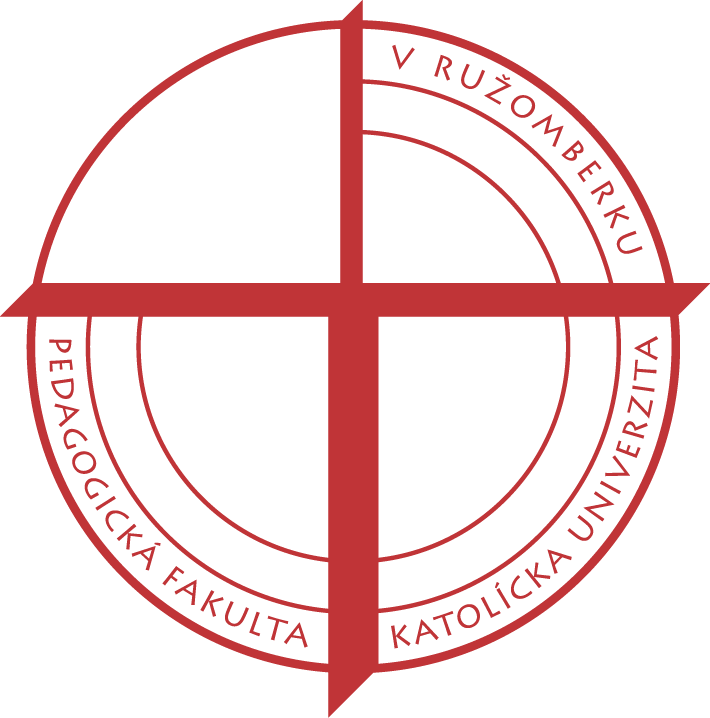 Opis študijného programuUčiteľstvo hudobného umenia so zameraním na: hru na klavíri / hru na organe / sólový spevdenná forma štúdiabakalársky spoločný študijný programPracovisko uskutočňovania: 	Katedra hudby, Pedagogická fakulta KU, Hrabovská  cesta 1, 034 01 RužomberokKatolícka univerzita v RužomberkuHrabovská cesta 1A, 034 01 RužomberokIdentifikačné číslo vysokej školy: 37801279Pedagogická fakultaHrabovská cesta 1, 034 01 RužomberokPartneri, ktorí sa budú podieľať na realizácii spoločného študijného programu:Katolícka univerzita v Ružomberku, Pedagogická fakulta, SlovenskoUniverzita Hradec Králové, Pedagogická fakulta, Česká republikaŠtúdium v rámci študijného programu je rozdelené do štyroch semestrov na domovskej univerzite a dvoch semestrov na partnerskej univerzite. Študenti, ktorých domovskou univerzitou je Katolícka univerzita v Ružomberku, strávia svoj 3. a 4. semester štúdia na Univerzite Hradec Králové. Študenti, ktorých domovskou univerzitou je Univerzita Hradec Králové, strávia svoj 3. a 4. semester štúdia na Katolíckej univerzite v Ružomberku. Rozdelenie študijných povinností podľa partnerských inštitúcií je uvedené v odporúčanom študijnom pláne.profil absolventa a ciele vzdelávaniaAbsolvent bakalárskeho štúdia má základné vedomosti z hudobno-teoretických a hudobno-historických disciplín. Má všeobecný rozhľad v oblasti hudobného umenia a patričné zručnosti v hre na zvolenom hudobnom nástroji (organe/klavíri) alebo v sólovom speve a v odbore hudobná výchova, súčasne chápe širšie súvislosti výchovy a vzdelávania. Získa prehľad o historických a súčasných podobách hudobného umenia. Osvojí si praktický základ tvorivých postupov a metód pre interpretáciu hudobného diela. Má prehľad o historických a súčasných podobách hudobného umenia. Je zorientovaný v základoch jednotlivých relevantných subdisciplín a je schopný tieto poznatky podľa potreby ďalej využiť, resp. prehlbovať v 2. stupni VŠ štúdia. Chápe širšie súvislosti umeleckého vzdelávania a výchovy, má osvojenú informačnú gramotnosť a základné zručnosti nutné pre uplatnenie sa na trhu práce.Potencionálni zamestnávatelia:Základné školyZákladné umelecké školyGymnáziáStredné odborné školy (Česko)Profesionálne spevácke telesáPovolania, na výkon ktorých je absolvent v čase absolvovania štúdia pripravený:SK ISCO-08 2355003 – Učiteľ základnej umeleckej školySK ISCO-08 2652005 – KorepetítorSK ISCO-08 2652002 – Člen speváckeho zboruCiele vzdelávania študijného programu ako vedomosti, zručnosti a kompetentnosti študenta v čase ukončenia študijného programu:VedomostiV1 Má praktické a metodologické vedomosti z oblasti hudobného umenia,V2 Disponuje poznatkami o dejinnom vývoji hudobného umenia, umeleckých období a ich predstaviteľoch,V3 Dokáže opísať základné didaktické pravidlá a metodické postupy pri vyučovaní, zvlášť nástrojovej hry, resp. spevu,V4 Vie opísať sólovú, koncertnú, komornú a orchestrálnu literatúru svojho nástroja podľa jednotlivých štýlových hudobných období.Zručnosti Z1 Dokáže prezentovať naštudované skladby na patričnej umeleckej úrovni a vytvoriť umelecko-interpretačný výkon,Z2 Vie využívať odbornú literatúru, hudobný materiál, diskografiu a profesionálnu ponuku elektronických médií vo svojej umelecko-pedagogickej praxi,Z3 Vie aktívnym spôsobom získavať informácie a využívať ich na riešení praktických úloh v oblasti hudobného umenia,Z4 Dokáže riešiť praktické úlohy v oblasti pedagogiky a hudobnej pedagogiky s využitím obvyklých postupov s kritickým posúdením ich vhodnosti a primeranosti.KompetentnostiK1 Je spôsobilý samostatne riešiť špecifické problémy v oblasti hudobnej interpretácie,K2 Je schopný plánovať svoje vlastné vzdelávanie a umelecký rozvoj,K3 Je spôsobilý riešiť odborné úlohy a koordinovať čiastkové činnosti a niesť zodpovednosť za výsledky tímu,K4 Je spôsobilý uplatňovať svoju kreativitu v oblasti vzdelávania so zameraním na hudobné vzdelávanie.Matica cieľov a výstupov vzdelávaniaUplatniteľnosťHodnotenie uplatniteľnosti absolventov študijného programuHodnotenie kvality študijného programu zamestnávateľmiVzhľadom na to, že ide o nový študijný program, ktorý zatiaľ nemá absolventov, nebude možné získavanie spätnej väzby k študijnému programu, pokiaľ nebude uskutočňovaný minimálne v štandardnej dĺžke štúdia. Absolventi a zamestnávatelia, ktorí sú súčasťou externých zainteresovaných strán, sa budú podieľať na pravidelnom hodnotení študijného programu a výsledky ich spätnej väzby budú implementované do prípadných úprav študijného programu.ZamestnávateliaSúkromná základná škola Jánoš, Mostová 4, 034 01 RužomberokZákladná umelecká škola Ľudovíta Fullu, Námestie Andreja Hlinku 14, 034 01 RužomberokŠtátna opera, Národná 11, 974 73, Banská Bystrica Základní umělecká škola Střezina, Luční 838, 500 03 Hradec KrálovéZákladní umělecká škola Habrmanova, Habrmanova 130, Hradec Králové 500 02Základní umělecká škola JITRO, Československé armády 335, 500 03 Hradec KrálovéBiskupské gymnázium, církevní základní škola, mateřská škola a základní umělecká škola Hradec Králové, Orlické nábřeží 356/1, Hradec Králové 500 03štruktúra a oBSAH študijného programuPravidlá na utváranie študijných plánov v študijnom programeBakalársky študijný program Učiteľstvo hudobného umenia so zameraním na hru na klavíri / hru na organe / sólový spev je realizovaný v dennej forme štúdia, prezenčnou metódou, ktorá sa vyznačuje priamym kontaktom učiteľa so študentom. Realizovať sa bude na dvoch partnerských univerzitách (Katolícka univerzita v Ružomberku a Univerzita Hradec Králové), na ich pedagogických fakultách, na základe uzavretej konzorciálnej zmluvy zo dňa 6. júla 2021. Štúdium v rámci študijného programu je rozdelené do štyroch semestrov na domovskej univerzite a dvoch semestrov na partnerskej univerzite. Študenti, ktorých domovskou univerzitou je Katolícka univerzita v Ružomberku, strávia svoj 3. a 4. semester štúdia na Univerzite Hradec Králové. Študenti, ktorých domovskou univerzitou je Univerzita Hradec Králové, strávia svoj 3. a 4. semester štúdia na Katolíckej univerzite v Ružomberku. Rozdelenie študijných povinností podľa partnerských inštitúcií je uvedené v odporúčanom študijnom pláne. Študijný program Učiteľstvo hudobného umenia so zameraním na hru na klavíri / hru na organe / sólový spev trvá 3 roky (180 ECTS). Objem práce študentov v jednom roku je 60 ECTS a za jeden semester je 30 ECTS. Podmienkou úspešného absolvovania štúdia na oboch stranách je dosiahnutie minimálne 129 kreditov ECTS na domovskej univerzite a minimálne 51 kreditu ECTS v rámci dvojsemestrového štúdia na hostiteľskej univerzite. Študenti sa musia riadiť odporúčaným študijným plánom, aby splnili podmienky pre udelenie akademického titulu na oboch stranách. Každá strana má koordinátora študijného programu. Koordinátori sledujú a vyhodnocujú realizáciu študijného programu, zaisťujú výmenu informácií nevyhnutných pre realizáciu študijného programu a podnikajú kroky k riešeniu vzniknutých problémov. Spoločne sa podieľajú na aktualizácii jednotlivých predmetov pre nasledujúci akademický rok, vyhodnocujú spätnú väzbu študentov a komunikujú so študentmi študijného programu, akademickými pracovníkmi zabezpečujúcimi výučbu a nepedagogickými pracovníkmi zabezpečujúcimi spravovanie v rámci administratívneho systému príslušnej inštitúcie.PF KU v Ružomberku:Študijný plán určuje časovú a obsahovú postupnosť predmetov a stanovuje formy hodnotenia študijných výsledkov. Súčasťou študijného programu je odporúčaný študijný plán, ktorý je zostavený tak, aby jeho absolvovaním študent splnil podmienky na úspešné skončenie štúdia v štandardnej dĺžke. Študijný plán, okrem formy hodnotenia študijných výsledkov, si študent zostavuje sám alebo s pomocou študijného poradcu z ponuky predmetov študijného programu tak, aby splnil pravidlá dané študijným programom a bol v súlade so Študijným poriadkom PF KU.Predmety zaradené do študijného programu sa podľa záväznosti ich absolvovania členia na:povinné – ich úspešné absolvovanie je podmienkou úspešného absolvovania časti štúdia alebo celého študijného programu,povinne voliteľné – podmienkou úspešného absolvovania časti štúdia alebo celého študijného programu je úspešné absolvovanie určeného počtu týchto predmetov podľa výberu študenta v štruktúre určenej študijným programom,voliteľné (výberové) – ostatné predmety, ktoré si študent má možnosť zapísať na doplnenie svojej profilácie a záujmu a získanie dostatočného počtu kreditov v príslušnej časti štúdia. Predmety zaradené do študijného programu sa podľa nadväznosti členia na:predmety bez nadväznosti – zápis takého predmetu nie je podmienený absolvovaním iného predmetu,predmety podmienené úspešným absolvovaním iných predmetov – zápis takého predmetu je podmienený úspešným absolvovaním iného predmetu (podmieňujúci predmet) alebo iných predmetov.Organizácia všetkých stupňov a foriem vysokoškolského štúdia na KU je založená na kreditovom systéme v zmysle vyhlášky 614/2002 Z. z. o kreditovom systéme štúdia (ECTS). Kreditový systém využíva zhromažďovanie a prenos kreditov a je založený na transparentnosti výsledkov štúdia a procesov vzdelávania.Každý predmet má v študijnom programe priradený počet kreditov a hodnotí sa pomocou klasifikačnej stupnice. Kredity priradené k predmetom vyjadrujú pomernú časť práce študenta potrebnú na úspešné zvládnutie predmetu v rámci štandardného rozsahu práce za jeden akademický rok. Za predmet môže študent v priebehu štúdia získať kredity iba raz. Štandardná záťaž študenta za celý akademický rok v dennej forme štúdia je 60 kreditov, za semester 30 kreditov. Denná forma štúdia je organizovaná tak, že štúdium podľa odporúčaného študijného plánu zodpovedá v závislosti od študijného programu z hľadiska časovej náročnosti práci študenta v rozsahu 1500 až 1800 hodín za akademický rok, vrátane samostatného štúdia a samostatnej tvorivej činnosti. V príslušnom študijnom programe sa pri prideľovaní kreditov k jednotlivým predmetom bralo do úvahy, že 1 kredit zodpovedá z hľadiska časovej náročnosti 25 hodinám práce vrátane samostatného štúdia a samostatnej tvorivej činnosti.PdF UHK:Študijný program je zostavený v súlade s požiadavkami na vzdelávanie učiteľov hlavne Rámcové požiadavky MŠMT a Doporučené postupy pre tvorbu študijných programov. Pri tvorbe študijného programu je používaný kreditový systém ECTS. Študent musí absolvovať všetky povinné predmety a toľko predmetov zo skupiny povinne voliteľných predmetov, aby dosiahol predpísaný počet kreditov v skupine.V rámci tohto študijného programu so zameraním na vzdelávanie sú zastúpené tri študijné plány: samostatný, maior a minor. Samostatný študijný plán a študijný plán maior pozostávajú z odborovej časti a spoločnej časti. Predmety spoločnej časti majú integratívny charakter a tvoria spoločnú časť štúdia so zameraním na vzdelávanie. Samostatný študijný program so zameraním na vzdelávanie je spracovaný v štruktúre:odborová časť 149 kreditov (povinné a povinne voliteľné predmety s odborovou väzbou, záverečná práca, didaktická odborová propedeutika, odborová asistentská prax),pedagogicko-psychologická a špeciálne pedagogická časť 31 kreditov (povinné a povinne voliteľné predmety, vrátane 2 kreditov za cudzí jazyk).Združený študijný program so zameraním na vzdelávanie je založený na kombinácií študijného plánu: maior spravidla v tejto štruktúre: odborová časť 82 kreditov (povinné a povinne voliteľné predmety s odborovou väzbou, záverečná práca, didaktická odborová propedeutika, odborová asistentská prax), pedagogicko-psychologická a špeciálne pedagogická časť 31 kreditov (povinné a povinne voliteľné predmety, vrátane 2 kreditov za cudzí jazyk) minor spravidla v hodnote 67 kreditov (povinné a povinne voliteľné predmety s odborovou väzbou, didaktická odborová propedeutika, odborová asistentská prax). V priebehu štúdia si bude môcť študent vybrať i z voliteľných predmetov ponúkaných vysokou školou. Vyučovací hodina má 45 minút. 1 kredit zodpovedá 30 hodinám študijnej záťaže. Študijná záťaž je vyjadrená v hodinách. Študijný program Učiteľstvo hudobného umenia so zameraním na hru na klavíri / hru na organe / sólový spev sa zameriava na dosiahnutie stanovených výstupov vzdelávania a prostredníctvom toho usiluje o naplnenie cieľov študijného programu a teda prioritne pripraviť študentov pre potenciálne pokračovanie v štúdiu na druhom stupni vysokoškolského štúdia v ŠP Učiteľstvo hudobného umenia. Má tiež za cieľ poskytnúť študentom nevyhnutnú teoretickú vzdelanostnú úroveň zo základných disciplín hudobného umenia využiteľnú pre ďalší vzdelávací rozvoj a tiež pre uplatnenie v profesiách vyžadujúcich hudobné vzdelanie vrátane učiteľov na ZUŠ. Príslušný študijný program je zaradený do študijného odboru Učiteľstvo a pedagogické vedy na úrovni 1. stupňa vysokoškolského vzdelávania so štandardnou dĺžkou štúdia 3 roky.V príslušnom študijnom programe sú obsiahnuté predmety všeobecného základu, ktoré sú špecifikom Katolíckej univerzity v Ružomberku, predmety učiteľského základu a predmety aprobácie predmetovej špecializácie (hudobná výchova a hudobné umenie). V 1. ročníku v zimnom semestri študenti absolvujú predmety všeobecného základu: Sústredenia zo spirituality I - spiritualita pravdy, v letnom semestri Základné témy teológie. V 2. ročníku v zimnom semestri pokračujú študenti z PdF UHK predmetom Základné témy Biblie a v letnom semestri završujú komplex týchto predmetov Sústredenia zo spirituality II - spiritualita dobra. Študenti z PF KU v Ružomberku dané predmety absolvujú v 3. ročníku štúdia. Tieto predmety sú povinné pre všetky študijné programy Katolíckej univerzity v Ružomberku.Učiteľský základ v učiteľských študijných programoch tvoria predmety pedagogicko-psychologického a sociálno-vedného základu. Predmety sú povinné a musia ich absolvovať všetci študenti učiteľských študijných programov. Obsah študijného programu je vymedzený obsahom študijných odborov 38. Učiteľstvo a pedagogické vedy a 39. Umenie. Absolvent je schopný sledovať nové poznatky v rýchlo sa rozvíjajúcich pedagogických disciplínach a má zodpovedajúce teoretické vedomosti a praktické zručnosti zo základných súčastí hudobného umenia. Témy nosného jadra znalostí predmetovej špecializácie tvoria v prevažnej miere obsah povinných jednotiek študijného programu. Nosné témy jadra znalostí predmetovej špecializácie sú zahrnuté v profilových predmetoch rozdelených do dvoch skupín. Prvá skupina je zameraná na hudobno-teoretické problémy: Hudobná náuka a intonácia 1 a 2, Intonácia 1 a 2, Dejiny hudby 1, 2, Harmónia a polyfónia 1-3, Teória hlasovej výchovy, Hudobné formy a druhy 1 a 2 a Úvod do hudobnej estetiky. Hudobno-pedagogickú profiláciu umožňujú predmety Hudobná psychológia, Didaktika a metodika hry na klavíri / hry na organe / spevu, Dejiny a literatúra klavíra, Dejiny a literatúra spevu, Dejiny a literatúra organu, Pedagogicko-intepretačný seminár 1 a 2. Druhú skupinu tvoria praktické predmety, ktoré sú spojené s výberom jednej z troch špecializácií – hry na klavíri, organe a spevu. V odporúčanom študijnom pláne je zabezpečená kontinuita hlavného predmetu – hry na nástroji či sólového spevu s pridruženými predmetmi. Je to nevyhnutné na zabezpečenie plynulého a intenzívneho rozvoja hráčskych či speváckych zručností. K tomu slúžia predmety: Klavír 1b-6b, Organ 1b-6b, Spev 1b-6b a s nimi súvisiace predmety: Interpretačný seminár 1b-5b, Obligátny klavír 1b-5b, Korepetícia 1b-6b, Štúdium výrazovej interpretácie 1 a 2. Získanie primeraných vedomosti a zručností v oblasti práce s hlasom v skupinovej a individuálnej forme je umožnené začlenením predmetov Zborový spev, Sluchová analýza a intonácia, Intonácia, Liturgická hudba, a Spev a hlasová výchova medzi povinné jednotky študijného programu, ktoré však v tomto študijnom programe nemajú povahu profilových predmetov. Cieľom povinného predmetu Náčuvová prax v 5. semestri je naučiť študenta pozorovať výchovno-vzdelávací proces, následne vykonať rozbor vyučovacej hodiny. Predmety Spev z listu, Muzikálový spev, Gregoriánsky chorál, Štvorručná hra na klavíri, Liturgická hra a improvizácia, Schola cantorum, Voliteľný nástroj, Komorný súbor boli zaradené medzi povinne voliteľné. Tieto dopĺňajú povinné predmety a umožňujú študentovi zvoliť si určitú trajektóriu učenia sa podľa vlastného výberu so špecifickým zameraním na komornú alebo duchovnú hudbu. Výberové predmety a Tvorivé hudobné činnosti, Sústredenie zboru a Interpretačný kurz sú zamerané na rozvoj umeleckej kreativity.V zimnom a letnom semestri 3. ročníka je zaradený povinný predmet Seminár k záverečnej práci 1 a 2. Predmet vedie vedúci záverečnej práce príslušného študenta, mentoruje ho a konzultuje s ním priebeh tvorby záverečnej práce. Štúdium je zavŕšené absolvovaním predmetu Štátna záverečná skúška z učiteľského základu, Štátna záverečná skúška z aprobácie predmetovej špecializácie hudobné umenie a Obhajoba bakalárskej práce. Na ukončenie štúdia je potrebné získať spolu 180 kreditov. Po úspešnej obhajobe bakalárskej práce a po úspešnom absolvovaní štátnej skúšky študent získava titul „bakalár/bakalárka“ (Bc.) na obidvoch vzdelávacích inštitúciách, ktoré na vzdelávacom procese participujú.Štruktúra študijného programu je celkovo členená na 104 (klavír), 108 (organ) a 115 (spev) predmetov a to na nasledovné kategórie predmetov:66 (klavír), 70 (organ) resp. 77 (spev) povinných predmetov (vrátane Štátnej záverečnej skúšky a Obhajoby bakalárskej práce), z toho 43 profilových,24 povinne voliteľných predmetov a 14 výberových predmetov. Študent si zapisuje z ponuky povinne voliteľných a výberových predmetov aprobácie hudobná výchova tieto predmety tak, aby dosiahol aspoň 17 kreditov v prípade špecializácie hra na klavíri, 18 pri špecializácii hra na organe a 8 kreditov v špecializácii sólový spev.Štruktúra študijného programu z pohľadu kreditov:celkový počet kreditov potrebných na riadne skončenie štúdia: 180,počet kreditov za učiteľský základ: štandardne 34, počet kreditov za aprobáciu hudobné umenie: štandardne 146,počet kreditov potrebných na riadne skončenie štúdia za povinné predmety vrátane Štátnej záverečnej skúšky a Obhajoby diplomovej práce: 163 (klavír), 162 (organ) resp. 172 (spev) /na ukončenie časti štúdia po jednotlivých semestroch: 1. semester (25 – klavír, organ; 28 – spev), 2. semester (26), 3. semester (27 – klavír, organ, resp. 31 – spev), 4. semester (24 – klavír, 23 – organ, resp. 25 – spev), 5. semester (23 – klavír, 21 – organ, resp. 22 – spev), 6. semester (42)/, 90,55 % (klavír), 90,0% (organ), resp. 95,55 % (spev) z celkového počtu kreditov,počet kreditov potrebných na riadne skončenie štúdia za povinne voliteľné a výberové predmety: 17 (klavír), 18 (organ), resp. 8 (spev) /na ukončenie časti štúdia po jednotlivých semestroch: 1. semester (5 – klavír, organ, 3 - spev), 2. semester (4), 3. semester (4 – klavír, organ, resp. 0 – spev), 4. semester (3 – klavír, 5 – organ, resp. 1 – spev), 5. semester (0),/ 11,62% (klavír), 12,32% organ, resp. 5,47% (spev) z celkového počtu kreditov za aprobáciu hudobné umenie.počet kreditov za Obhajobu bakalárskej práce: 15, / 8,33% z celkového počtu kreditov,počet kreditov za Štátnu záverečnú skúšku (hudobná výchova): 10, / 5,56% z celkového počtu kreditov,počet kreditov za Štátnu záverečnú skúšku (učiteľský základ): 5 / 2,78 % z celkového počtu kreditov,počet kreditov potrebných na riadne skončenie štúdia za profilové predmety vrátane Štátnej záverečnej skúšky a Obhajoby diplomovej práce: 134 / na ukončenie časti štúdia po jednotlivých semestroch: 1. semester (21), 2. semester (22), 3. semester (21), 4. semester (17)/, 5. semester (18), 6. semester (35),/ 74,44% z celkového počtu kreditov.minimálny počet kreditov potrebný na absolvovanie 2. ročníka stráveného na partnerskej univerzite (PdF UHK) je 51.Podmienky pre riadne skončenie štúdiaŠtúdium sa riadne skončí absolvovaním štúdia podľa príslušného študijného programu (§65 ods. 1 zákona o VŠ). Požiadavky na riadne ukončenie štúdia sú upravené Študijným poriadkom Katolíckej univerzity v Ružomberku a Smernicou dekana PF KU o ukončení štúdia. Študent riadne skončil štúdium podľa príslušného študijného programu prvého a druhého stupňa, ak:- úspešne absolvoval všetky predpísané študijné povinnosti daného študijného programu a získal určený počet kreditov v predpísanom zložení (180 kreditov v bakalárskom štúdiu),- vypracoval záverečnú prácu v primeranom rozsahu a náročnosti a úspešne vykonal jej obhajobu,- úspešne vykonal štátnu skúšku alebo štátne skúšky predpísané študijným programom, vrátane obhajoby záverečnej práce.Titul sa študentom neudeľuje, pokiaľ: nezískali 180 ECTS v rámci programu, neabsolvovali šesť semestrov programu, nevykonali povinný ročný pobyt na partnerskej univerzite a neúspešne absolvovali obhajobu práce. Skúšky prebiehajú v súlade predpismi príslušnej univerzity a spoločnými pravidlami schválenými univerzitnými partnermi konzorcia. Na štátne skúšky sa do komisie prizýva aspoň jeden pedagóg z partnerskej inštitúcie. O zjednotení rozhodnutí, najmä v prípade problémov, sa vedú spoločné rokovania prostredníctvom videokonferencií medzi partnermi konzorcia. Štátna skúška sa koná v závere 6. semestra na oboch partnerských univerzitách.(1) Študent, ktorý sa prihlásil na vykonanie štátnej skúšky, prestáva byť študentom fakulty dňom vykonania poslednej časti štátnej skúšky, vrátane obhajoby záverečnej práce. (2) Absolventovi vysokoškolského štúdia, ktorý vykonal štátnu skúšku, sa priznáva príslušný akademický titul (Bc.). (3) Absolventovi vysokoškolského štúdia, ktorý vykonal štátnu skúšku, fakulta vydá spoločný diplom od oboch partnerských univerzít z daného študijného odboru, študijného programu a akademického titulu, ďalej vysvedčenie o štátnej skúške, ako aj dodatok k diplomu. Absolventovi, ktorý nevykonal štátnu záverečnú skúšku, vydá fakulta na požiadanie potvrdenie o vykonaných skúškach. (4) Vysvedčenie o štátnej skúške a diplom sa datujú dňom vykonania skúšky. (5) Štúdium s vyznamenaním absolvujú tí študenti, ktorí počas celého štúdia dosiahli vážený študijný priemer do 1,5 vrátane.Zloženie skúšobných komisií na vykonanie štátnych skúšok určuje z osôb oprávnených skúšať podľa § 63 ods. 3 zákona č. 131/2002 Z. z. o vysokých školách v platnom znení dekan fakulty. Komisia pre štátne skúšky v bakalárskych študijných programoch je najmenej štvorčlenná a menuje ju dekan fakulty na návrh garanta študijného programu. Právo skúšať na štátnej skúške majú iba vysokoškolskí učitelia pôsobiaci vo funkcii profesor, docent a vysokoškolskí učitelia vo funkcii odborného asistenta s vysokoškolským vzdelaním tretieho stupňa, a ďalší odborníci schválení Vedeckou radou fakulty. Členom komisie musí byť najmenej jeden vysokoškolský učiteľ pôsobiaci vo funkcii profesora alebo vo funkcii docenta. Do skúšobných komisií na vykonanie štátnych skúšok sú spravidla zaraďovaní aj významní odborníci v danom študijnom odbore z iných vysokých škôl, najmä však z partnerskej univerzity, z právnických osôb vykonávajúcich výskum a vývoj na území Slovenskej republiky alebo z praxe.Štátna skúška sa vykonáva pred skúšobnou komisiou v termínoch, ktoré určuje dekan a zverejňuje aspoň 2 mesiace pred ich konaním. Podmienkou pre účasť na štátnej skúške je úspešné absolvovanie všetkých predpísaných študijných povinností študijného programu.V súlade so Študijným poriadkom KU je určený odporúčaný študijný plán, ktorý je zostavený tak, aby jeho absolvovaním splnil študent podmienky pre úspešné skončenie štúdia v štandardnej dĺžke, vrátane absolvovania odbornej praxe, ak je súčasťou študijného programu. Odporúčaný študijný plán obsahuje predmety v takej kreditovej hodnote a takého druhu (povinné, povinne voliteľné, výberové), aby v každej časti kontroly štúdia boli splnené pravidlá pre pokračovanie v ďalšom období štúdia. Študent si môže v príslušnom stupni štúdia zapísať iba predmety určené pre príslušný stupeň štúdia.Pri získavaní kreditov musí študent postupovať tak, že bude rešpektovať pomer rozdelenia štúdia na povinné, povinne voliteľné a výberové predmety. Kontrolu štúdia vykonáva študijné oddelenie fakulty po skončení každého akademického roka. V prvom ročníku sa kontrola štúdia vykoná po skončení skúškového obdobia zimného semestra. Predmetom kontroly štúdia sú skúšky, štátne skúšky, ako aj počty kreditov získané v jednotlivých častiach štúdia. Na pokračovanie v druhom roku štúdia v dennej forme musí študent získať minimálne 40 kreditov, z toho v prvom semestri minimálne 20 kreditov. Ak za prvý semester štúdia študent získa menej ako 20 kreditov, je zo štúdia vylúčený pre nesplnenie požiadaviek vyplývajúcich zo študijného programu a zo študijného poriadku univerzity. Ak za prvý rok štúdia študent získa menej ako 40 kreditov, je zo štúdia vylúčený pre nesplnenie požiadaviek vyplývajúcich zo študijného programu a študijného poriadku univerzity. Na pokračovanie v každom ďalšom roku štúdia musí študent získať minimálne 40 kreditov. Ak študent získa za rok menej ako 40 kreditov, je zo štúdia vylúčený pre nesplnenie požiadaviek vyplývajúcich zo študijného programu a zo študijného poriadku univerzity.Okrem riadneho skončenia štúdia sa štúdium na PF KU i na PdF UHK skončí:zanechaním štúdia,prekročením štandardnej dĺžky štúdia o viac ako dva roky, pričom dňom skončenia, štúdia je koniec akademického roka, v ktorom mal študent skončiť vysokoškolské štúdium,vylúčením zo štúdia pre nesplnenie požiadaviek, ktoré vyplývajú zo študijného programu a študijného poriadku, alebo vylúčením zo štúdia za disciplinárny priestupok, pričom dňom skončenia štúdia je deň, keď rozhodnutie o vylúčení nadobudlo právoplatnosť,zrušením študijného programu podľa § 87 ods. 2 zákona o VŠ, ak študent neprijme ponuku fakulty pokračovať v štúdiu iného študijného programu, pričom dňom skončenia štúdia je deň, ku ktorému vysoká škola oznámila zrušenie študijného programu,prestupom na inú fakultu v rámci univerzity alebo inú vysokú školu,smrťou študenta.Pravidlá pre prerušenie štúdia upravuje Študijný poriadok KU, článok 18. Prerušenie štúdia študijného programu povoľuje na základe odôvodnenej žiadosti študenta dekan. Prerušenie štúdia v prvom ročníku je možné až po skončení zimného semestra. Prerušenie štúdia sa vzťahuje na ucelenú časť štúdia (semester, rok). Žiadosť o prerušenie štúdia sa adresuje dekanovi fakulty a podáva na študijnom oddelení najneskôr tri týždne pred začatím semestra. O výnimkách v mimoriadnych a nepredvídaných prípadoch (napr. náhle závažné zdravotné problémy) rozhoduje dekan fakulty. Rozhodnutie o prerušení štúdia sa doručuje študentovi osobne alebo poštou do vlastných rúk. Študent môže písomne požiadať o prerušenie štúdia:najviac na tri akademické roky z dôvodu rodičovskej dovolenky, najviac na dva akademické roky zo zdravotných alebo iných vážnych osobných dôvodov (po predložení hodnoverných dokladov), najviac na jeden rok bez udania dôvodu. Po uplynutí doby prerušenia sa študent musí dostaviť na opätovný zápis na štúdium. Počas prerušenia štúdia študentovi nepatria práva a povinnosti študenta a nie je ani členom akademickej obce.Pravidlá pre overovanie výstupov vzdelávania a hodnotenie študentovHodnotenie študijných výsledkov študenta v rámci štúdia predmetu sa uskutočňuje najmä priebežnou kontrolou počas výučbovej časti štúdia (kontrolné otázky, písomné testy, úlohy na samostatnú prácu, semestrálne práce, referáty a pod.), skúškou za dané obdobie štúdia alebo kombináciou priebežnej kontroly a skúškou.Skúšky sa konajú v súlade s miestnymi predpismi príslušnej univerzity. O zjednotení rozhodnutí, najmä v prípade problémov, sa vedú spoločné rokovania prostredníctvom videokonferencií medzi partnermi konzorcia.Na PF KU v Ružomberku musia byť konkrétne termíny hodnotenia, čas a miesto konania skúšok zverejnené v akademickom informačnom systéme najneskôr jeden týždeň pred začiatkom skúškového obdobia v príslušnom semestri. Termíny skúšok musia byť v primeranom počte a rozptyle (minimálne tri termíny, a to jeden na začiatku, jeden v strede a jeden na konci skúškového obdobia). Na zverejňovanie termínov skúšok sa používa výhradne elektronická forma prostredníctvom akademického informačného systému.Konkrétny spôsob hodnotenia predmetu (priebežná kontrola, skúška) je určený v informačnom liste predmetu, ktorý je sprístupnený študentom najneskôr v prvom týždni semestra.Absolvovanie predmetu sa hodnotí známkou. Známka vyjadruje kvalitu osvojenia si vedomostí alebo zručností v súlade s cieľom predmetu uvedeným v informačnom liste predmetu. Hodnotenie známkou sa uskutočňuje na základe celkovej percentuálnej úspešnosti študenta vo všetkých formách hodnotenia študijných výsledkov, pričom pre úspešné absolvovanie predmetu musí byť dosiahnutý výsledok minimálne 60 %.Na hodnotenie študijných výsledkov sa na KU používa stupnica, ktorú tvorí šesť klasifikačných stupňov:A (vynikajúce výsledky) 1								   100 %-93 %B (nadpriemerné výsledky) 1,5 							     92 %-85 %C (priemerné výsledky) 2								     84 %-77 %D (prijateľné výsledky) 2,5								     76 %-69 %E (spĺňajúce minimálne kritériá) 3							     68 %-60 % FX (nespĺňajúce minimálne kritériá) 4 						       59 %-0 %Na PdF UHK sa skúšanie a hodnotenie uskutočňuje podľa Študijného a skúšobného poriadku (Studijní a zkušební řád Univerzity Hradec Králové)Predmet je ukončený: a) udelením zápočtu, alebo b) udelením klasifikovaného zápočtu, alebo c) vykonaním skúšky, alebo d) vykonaním skúšky po predchádzajúcom udelení zápočtu. Predmet si môže študent zapísať najviac dvakrát s výnimkou predmetov s povoleným viaczápisom.Pre rozdielny systém spôsobov hodnotenia na jednotlivých partnerských univerzitách, je vytvorená prevodná tabuľka: Možnosti opravných postupov voči hodnoteniuNa PF KU v Ružomberku sa individuálne praktické predmety (typu hra na nástroji, sólový spev) skúšajú komisionálne, pričom komisiu tvoria najmenej traja vyučujúci. Predmety teoretického charakteru skúša ich prednášajúci či cvičiaci pedagóg. Zo skúšania je vytvorený zápis obsahujúci hodnotenie a jeho zdôvodnenie. Každý študent právo na jeden riadny a jeden opravný termín skúšky v každom predmete. Pri opakovanom zapísaní neúspešne absolvovaného predmetu má študent právo tiež na jeden riadny a jeden opravný termín skúšky. V odôvodnených prípadoch, najmä vtedy, ak študentovi zostal posledný termín skúšky (po opakovanom zapísaní neúspešne absolvovaného predmetu), má študent alebo skúšajúci učiteľ právo písomne požiadať dekana príslušnej fakulty o komisionálnu skúšku, a to v lehote do piatich pracovných dní po zápise hodnotenia riadneho termínu skúšky, najneskôr však týždeň pred skončením skúškového obdobia daného semestra. Členov komisie, ktorá má minimálne 4 členov, menuje dekan príslušnej fakulty na návrh vedúceho katedry, ktorá predmet zabezpečuje. Členom komisie je aj pôvodne skúšajúci učiteľ. Termín skúšky určí dekan príslušnej fakulty. Ak študent neprospel na komisionálnej skúške, o ktorú požiadal, nemá nárok na ďalší opravný termín.V prípade domnienky študentov, že zo strany vyučujúceho resp. komisie bolo hodnotenie nespravodlivé, netransparentné a nekonzistentné, môžu sa obrátiť na vedúceho katedry, prodekana pre výchovu a vzdelávanie alebo dekana fakulty, s možnosťou preskúmania uvedeného hodnotenia.(https://www.ku.sk/images/dokumenty/studijny_poriadok_ku.pdf)Na hodnotenie celkových študijných výsledkov študenta sa používa vážený študijný priemer. Vypočíta sa tak, že za hodnotené obdobie sa študentovi spočítajú súčiny kreditového ohodnotenia a numerickej hodnoty známky za všetky zapísané predmety a vydelia sa súčtom kreditov dosiahnutých za dané obdobie.Na PdF UHK sú možnosti opravných postupov voči hodnoteniu opísané v čl. 13 bode 6 Študijného a skúšobného poriadku (Studijní a zkušební řád Univerzity Hradec Králové)Podmienky uznávania štúdia, alebo časti štúdiaPartnerské strany sa v konzorciálnej zmluve dohodli, že pri plnení študijných povinnosti študentov daného študijného programu budú postupovať na základe zásady vzájomného uznávania výsledkov skúšok a pravidiel a vnútorných predpisov oboch strán, pričom študenti sa budú riadiť pravidlami predpísanými na danej strane pre daný akademický rok, v rámci ktorej aktuálne študujú. Na konci obdobia, v rámci ktorého študent študuje na študijnom programe na hostiteľskej strane, hostiteľská strana zašle domovskej strane výpis záznamov študenta vydaný v českom jazyku na PdF UHK a v slovenskom jazyku na PF KU. Strany súhlasia s tým, že skúšky/kurzy sa klasifikujú a kredity sa udeľujú podľa pravidiel strany, kde sa skúšky/kurzy realizujú, Každá strana poskytuje študentom prevod kreditu na druhou stranu.Potenciálne problémy alebo sťažnosti študentov riešia koordinátori študijného programu v súlade s vnútornými predpismi strán. V prípade pochybností a sporov postupujú strany tak, aby bez zbytočného odkladu dosiahli dohodu, ktorá bude v čo najmenšej možnej miere v neprospech študenta.Na PF KU v Ružomberku podmienky uznávania štúdia alebo časti štúdia získaného na inej vysokej škole upravuje článok 12 Študijného poriadku KU a Smernica rektora o uznávaní dokladov o vzdelaní vydaných zahraničnými vysokými školami.Uznanie štúdia, alebo časti štúdia absolvovaného v príslušnom študijnom programe na PF KU prebieha na základe zápisu výsledkov hodnotenia vyučujúcimi do systému AiS2. Skúšajúci je povinný zapísať výsledky hodnotenia predmetu do akademického informačného systému najneskôr do piatich pracovných dní od konania skúšky. Hodnotenie študijných výsledkov v jednotlivých predmetoch musí byť ukončené najneskôr do piatich pracovných dní od posledného dňa skúškového obdobia príslušného semestra, za účelom kontroly plnenia študijných povinností študenta.Študijné oddelenie vykonáva administratívnu kontrolu štúdia, kontroluje získanie predpísaného počtu kreditov v predpísanej skladbe za povinné, povinne voliteľné a výberové predmety.Na PdF UHK sú procesy a podmienky uznávania štúdia opísané v čl. 21 Študijného a skúšobného poriadku (Studijní a zkušební řád Univerzity Hradec Králové)Zoznam vedúcich záverečných prácV súlade s konzorciálnou zmluvou študent si vyberá tému svojej záverečnej práce na domovskej strane v zhode s právnymi predpismi daného štátu a vnútornými predpismi svojej domovskej univerzity a jej fakulty. Garantujúce oddelenia oboch zúčastnených strán spolupracujú pri tvorbe tém pre záverečné práce a sú k dispozícii pre prípadne spoločne konzultácie. Záverečnú prácu je možné napísať aj v inom jazyku, ako je národný jazyk domovskej strany, ak sa tým neporušujú právne predpisy štátu alebo vnútorné predpisy domovskej strany. Vedúcim záverečnej prace môže byť pedagogický zamestnanec ktorejkoľvek zo strán za podmienky, že budú splnené právne predpisy štátu alebo vnútorné predpisy danej strany.Za PF KU v Ružomberku môžu záverečné práce viesť títo pedagógovia:prof. ThDr. Rastislav Adamko, PhD., 			  e-mail: rastislav.adamko@ku.skdoc. PaedDr. Mgr. art. Zuzana Zahradníková, PhD., 	
e-mail: zuzana.zahradnikova@ku.skdoc. PaedDr. Janka Bednáriková, PhD., 			 e-mail: janka.bednarikova@ku.skPaedDr. Martina Krušinská, PhD., 				
e-mail: martina.krusinska@ku.skPaedDr. Mgr. art. Miriam Žiarna PhD., ArtD., 		
e-mail: miriam.ziarna@ku.skPaedDr. Miriam Matejová, PhD., 				
e-mail: miriam.matejova@ku.skMgr. art. Martin Jurčo, PhD., 				
e-mail: martin.jurco@ku.skMgr. Martina Procházková, PhD., 				
e-mail: martina.prochazkova@ku.skPravidlá pri zadávaní, spracovaní, oponovaní, obhajobe a hodnotení záverečných prácUvedené pravidlá na PF KU v Ružomberku upravuje Študijný poriadok PF KU, Študijný poriadok KU, Smernica rektora o náležitostiach záverečných, rigoróznych a habilitačných prác, ich bibliografickej registrácii, kontrole originality, uchovávaní a sprístupňovaní na KU a Smernica dekana o ukončení štúdia na PF KU.Príslušné školiace pracovisko zverejňuje v akademickom informačnom systéme témy záverečných prác do konca októbra v akademickom informačnom systéme. Témy v akademickom informačnom systéme vypisuje školiteľ a schvaľuje vedúci príslušnej katedry. Študenti si vyberajú tému záverečnej práce najneskôr do konca nasledujúceho mesiaca po zverejnení tém. Študent má právo písomne navrhnúť príslušnému školiacemu pracovisku aj vlastnú tému a školiteľa záverečnej práce. Príslušné školiace pracovisko môže akceptovať ako témy záverečných prác aj návrhy predložené rôznymi organizáciami a inštitúciami, ak tieto návrhy korešpondujú s odbornou a vedeckou orientáciou školiaceho pracoviska. Na základe dohody medzi školiteľom a študentom sa v akademickom informačnom systéme vyhotoví Zadanie záverečnej práce, ktoré prostredníctvom akademického informačného systému schvaľuje vedúci školiaceho pracoviska.Pri vypracúvaní záverečných prác na PF KU v Ružomberku sú záväzné medzinárodné a slovenské technické normy (ISO 690). Bakalárska práca má mať spravidla minimálne 30 až 40 normostrán (54 000 až 72 000 znakov vrátane medzier). Ak je jej súčasťou umelecký výkon, tak 20 až 30 normostrán. Formálnu úpravu záverečných prác, zadávanie záverečných prác, ich štruktúru, zber a sprístupňovanie, ako aj kontrolu ich originality určuje Smernica dekana PF KU č. 6/20 o ukončení štúdia na PF KU v Ružomberku.Záverečnú prácu hodnotí vedúci záverečnej práce a oponent. Formuláre posudkov sú zverejnené v akademickom informačnom systéme, ktoré obsahujú jednotlivé podrobné kritériá hodnotenia záverečnej práce, ako aj hodnotiacu škálu. Súčasťou hodnotenia sú pripomienky a otázky do diskusie. Školiteľ sa vyjadruje aj k percentuálnemu vyhodnoteniu zhody v CRZP. Študent môže obhajovať záverečnú prácu len v tom prípade, ak ju k obhajobe odporučí aspoň jeden z posudzovateľov. Obhajoba záverečnej práce sa vykonáva  pred skúšobnou komisiou na vykonanie štátnych skúšok. So súhlasom dekana fakulty môže byť záverečná práca napísaná a obhajovaná aj v inom ako štátnom jazyku. Pred obhajobou záverečnej práce musí študent absolvovať semináre k záverečnej práci.Pravidlá na PdF UHK upravuje čl. 26 Študijného a skúšobného poriadku (Studijní a zkušební řád Univerzity Hradec Králové)Pravidlá dodržiavania akademickej etiky a vyvodzovania dôsledkovŠtudenti sú vedení k princípom akademickej etiky. Sú oboznamovaní s neetickým správaním a jeho dôsledkami (plagiátorstvo) na seminári k záverečnej práci. Etické zásady študentov KU sú definované v platnom Etickom kódexe KU. Etické pravidlá na UHK sú definované v dokumente Etický kodex UHK.Identifikácia rizík neetického správania je zabezpečená aktivitou Etickej komisie na oboch partnerských univerzitách.Možnosti a postupy účasti na mobilitách študentovOdporúčaný študijný plán daného študijného programu zahŕňa ročný pobyt na partnerskej univerzite (UHK) v druhom roku štúdia (3. a 4. semester). V učebných plánoch sa stanovia cielené výsledky vzdelávania pre povinnú mobilitu v súlade s použitými metódami výučby a hodnotenia. Každý semester začína jednodňovými úvodnými aktivitami: uvítacie stretnutie, administratívne záležitosti, úvod do elektronických zdrojov univerzity, ktoré budú študenti využívať počas celého programu, ako aj do systému Moodle (alebo inej platformy), prehliadka knižnice a ďalších častí univerzity. Zoznam povinných a voliteľných kurzov v rámci každej povinnej mobility je zverejnený na webových stránkach programu.Okrem povinnej mobility má študent možnosť absolvovať inú dobrovoľnú mobilitu, a to v rámci 3. ročníka štúdia, najlepšie počas 5. semestra. Rovnaké odporúčanie platí pre študentov z Českej republiky.Pravidlá a podmienky účasti študentov KU na zahraničných mobilitách a stážach upravuje Smernica rektora o realizácii mobilít v rámci programu Erasmus+ K103 a K107.Výzva na prihlásenie študentov na študentskú mobilitu v rámci programu Erasmus je v dostatočnom časovom predstihu zverejnená na internetovej stránke KU, v sekcii zahraničné vzťahy s uvedením podmienok účastí študenta v programe. Študent, ktorý má záujem realizovať študijný pobyt/stáž v rámci programu Erasmus+, v stanovenom termíne odovzdá na referáte pre zahraničné vzťahy: prihlášku, motivačný list, štruktúrovaný životopis, referenčný list, výpis známok zo všetkých ukončených semestrov na aktuálnom stupni štúdia a intenčný list (v prípade stáže). Na základe predložených dokumentov a kritérií spôsobilosti pre štúdium v zahraniční budú vo výberovom konaní posúdené kvalifikačné predpoklady uchádzačov. Zoznam partnerských univerzít je prístupný na internetovej stránke KU v sekcii Medzinárodné vzťahy – Partnerské univerzity.Pravidlá a podmienky účasti študentov UHK na zahraničných mobilitách a stážach sú zverejnené na web-stránke UHK v podtitule: Studium a stáže v Europě – Erasmus+. Postupy aplikovateľné pre študentov so špeciálnymi potrebamiSlužby študentom so špecifickými  potrebami poskytuje Poradenské centrum KU a postupy súvisiace so študentami so špeciálnymi potrebami  ďalej upravuje Smernica rektora o podpore uchádzačov a študentov so špecifickými potrebami na KU.KU vytvára všeobecne prístupné akademické prostredie vytváraním zodpovedajúcich podmienok štúdia študentov so špecifickými potrebami bez znižovania požiadaviek na ich študijný výkon. KU uchádzačom a študentom so špecifickými potrebami zaisťuje podporné služby prostredníctvom Poradenského centra KU, ktoré poskytuje odborný prístup. Poradenské centrum KU je pracoviskom Rektorátu KU, je lokalizované v Univerzitnej knižnici KU a má celouniverzitnú pôsobnosť. V Poradenskom centre KU pôsobí univerzitný koordinátor pre študentov so špecifickými potrebami. Poslaním Poradenského centra je informačná, poradenská, organizačná, koordinačná a manažérska činnosť zameraná na vytváranie prístupného akademického prostredia, objektívne vyhodnocovanie špecifických potrieb študentov a vytváranie zodpovedajúcich podmienok pre študentov so špecifickými potrebami. Poradenské centrum KU má funkciu podporného centra pre študentov so špecifickými potrebami, ktoré rieši úlohy súvisiace s podporou študentov so špecifickými potrebami v rámci KU, zabezpečuje vyhodnotenie ich špecifických potrieb pri získavaní štatútu študenta so ŠP, priznanie primeraných úprav a stanovenie rozsahu poskytovania podpory počas štúdia, technické poradenstvo pre výber podporných technológií a iné. V prípade potreby zabezpečuje komunikáciu medzi študentom a relevantnými pracoviskami KU.Poradenské centrum KU napomáha začleneniu sa študenta so špecifickými potrebami do štúdia a života na KU a podporuje jeho snahu o dosiahnutie sebestačnosti a autonómie.  Okrem zabezpečovania služieb uchádzačom a študentom Poradenské centrum KU poskytuje informačné, poradenské a vzdelávacie služby pedagogickým a nepedagogickým pracovníkom KU, ako i širšej verejnosti.Počas štúdia na partnerskej univerzite v Čechách sa študenti so špecifickými potrebami môžu obracať na obdobnú štruktúru s názvom „Informačně-poradenské a kariérní centrum UHK“.Postupy podávania podnetov a odvolaní zo strany študentaPostupy podávania podnetov zo strany študentov upravuje Študijný poriadok KU, článok 8, bod m). Študent má právo na podanie sťažnosti dekanovi príslušnej fakulty alebo rektorovi KU a na jej vybavenie, pričom prijímanie, evidenciu, prešetrovanie, vybavovanie sťažností a plnenie opatrení prijatých na nápravu sa uskutočňuje podľa zákona č. 9/2010 Z. z. o sťažnostiach v znení neskorších predpisov.Harmonogram akademického rokaRozvrh hodínPersonálne zabezpečenie študijného programuFunkcia profesor, hlavná zodpovedná osoba za uskutočňovanie, rozvoj a zabezpečenie kvality študijného programuprof. ThDr. Rastislav Adamko, PhD.,			
e-mail: rastislav.adamko@ku.skFunkcia docent, osoba zabezpečujúca profilové predmetydoc. PaedDr. Mgr. art. Zuzana Zahradníková, PhD., 	
e-mail: zuzana.zahradnikova@ku.skFunkcia docent, osoba zabezpečujúca profilové predmety doc. PaedDr. Janka Bednáriková, PhD., 			
e-mail: janka.bednarikova@ku.skOstatní učitelia študijného programu PaedDr. Miriam Matejová, PhD., 		e-mail: miriam.matejova@ku.skMgr. art. Martin Jurčo, PhD., 		e-mail: martin.jurco@ku.skMgr. Martina Procházková, PhD., 		e-mail: martina.prochazkova@ku.skMgr. art. David Gerard di Fiore, 		e-mail: primodon95@gmail.comPaedDr. Martina Krušinská, PhD., 		e-mail: martina.krusinska@ku.skPaedDr. Mgr. art. Miriam Žiarna PhD., ArtD., 	e-mail: miriam.ziarna@kuexterný vyučujúciMgr. art. Tomáš Matis, ArtD., 		e-mail: matis@pianox.skIný podporný personál študijného programuŠtudijný poradca	doc. PaedDr. Janka Bednáriková, PhD.		e-mail: janka.bednarikova@ku.skŠtudijný referent	Ing. Miroslava Vojsovičová				e-mail: miroslava.vojsovicova@ku.skKariérny poradca	Mgr. Janka Hofmanová, PhD.			e-mail: janka.hofmanova@ku.skUbytovací referát	Martin Piatko						e-mail: martin.piatko@ku.skZástupcovia študentov	Laura Stopjaková					e-mail: laura.stopjakova@gmail.comTomáš Čiak						e-mail: ciaktomas@gmail.comPriestorové, materiálne a technické zabezpečenie študijného programu a podporaMateriálne a technické zabezpečenie študijného programuKatedra hudby PF KU v Ružomberku je organizačnou zložkou fakulty, ktorá disponuje (okrem personálneho) aj materiálnym, technickým a administratívnym vybavením. Každá katedra cez sekretariát administratívne podporuje študijným program, vyučujúcich a ich potreby, ako aj študentov s ich administratívnymi potrebami.Každý vysokoškolský učiteľ na PF KU má k dispozícii osobný počítač s príslušenstvom vybavený aj pre potreby dištančného vzdelávania webkamerou, mikrofónom a reproduktormi, s ktorým pracuje pri svojej vlastnej výskumnej činnosti. Osobné počítače pedagógov slúžia pre vzdelávanie – prezentácie a projekcie počas prednášok a seminárov. Všetky PC stanice na fakulte sú pripojené do internetovej siete SANET, káblom  alebo bezdrôtovo. Bezdrôtová sieť je tiež k dispozícii pre všetkých študentov. Každý kabinet je  pre účely výskumnej činnosti štandardne vybavený multifunkčným zariadením s tlačiarňou, skenerom, kopírkou a bežnými kancelárskymi pomôckami. Študenti majú k dispozícii aj desiatky PC staníc s internetovým pripojením rozmiestnených na chodbách fakulty. Sieťovou infraštruktúrou, v rámci ktorej sú na PF KU riešené evidenčné a študijné záznamy je Akademický informačný systém – AIS2. Do neho má prístup každý člen akademickej obce fakulty s odlišnými používateľskými právami. Katedra hudby na Pedagogickej fakulte v Ružomberku, je vybavená osobnými počítačmi s laserovými tlačiarňami, skenermi, dataprojektormi, interaktívnymi tabuľami, ozvučovacími a inými multifunkčnými zariadeniami. Spĺňa požiadavky materiálneho a technického vybavenia. Počítače navzájom komunikujú prostredníctvom vnútorných sietí jednotlivých fakúlt.Prístup študentov k elektronickým informačným zdrojom umožňujú voľne prístupné počítače s pripojením na internet na chodbách (11) a vo foyer (1), kde je zároveň aj bezplatný prístup na internet prostredníctvom wifi pripojenia. V rámci študijného programu sú vytvorené predpoklady na využívanie najmodernejších informačných a komunikačných technológií.Z rozvojového projektu bolo vytvorené Sociálno-pedagogické výskumné laboratórium, ktoré permanentne slúži pre účely výskumných aktivít študentov, doktorandov a pedagogických zamestnancov, ako aj pre účely edukácie študentov PF KU z oblasti kvantitatívneho a kva-litatívneho výskumu. Súčasťou laboratória je i zakúpený softvér TAP Systém a Atlas.ti. Softvér TAP slúži na prípravu, skenovanie a automatizované vyhodnocovanie testov/dotazníkov.  Laboratórium je vybavené 10 počítačovými zostavami, rýchloskenerom a dvomi tlačiarňami. Získaný Softvér a jeho následné využitie  slúži na usporiadanie, analyzovanie a spracovanie kvantitatívnych, kvalitatívnych dát a umožňuje spracovanie a triedenie dát pre potreby realizovaných výskumov pedagógmi a študentmi PF KU v Ružomberku.Katedra hudby má 14 špecializovaných vlastných učební, kde sa uskutočňujú prednášky, cvičenia a semináre. V  uvedených učebniach sa nachádzajú hudobné nástroje:- 6 pianín, 3 koncertné krídla, 2 píšťalové organy (dvojmanuálové), 1 píšťalový pozitív, 4 digitálne organy (troj a dvojmanuálové), 2 klavinovy, 1 syntetizátor, 1 akordeón, 1 husle, 2 gitary, 1 cimbal, 3 zobcové flauty, súbor ľahko ovládateľných nástrojov cca 40 kusov- súbor ľudových nástrojov cca 60 kusov.Koncertné sály1) V neďalekej budove Fakulty zdravotníctva (Nám A. Hlinku 60, v Ružomberku) sa nachádza „Organová sieň“, ktorú má Katedra hudby k dispozícii na koncertné účely. Sála má kapacitu cca 80 miest na sedenie. Vybavená je týmito hudobnými nástrojmi:- píšťalovým dvojmanuálovým organom s dvanástimi registrami,- koncertným krídlom.2) Katedra má v prenájme chór kostola Povýšenia sv. Kríža (Nám. A. Hlinku 58 v Ružomberku), kde má dvojmanuálový píšťalový organ. Priestory kostola používa na verejné  koncerty sakrálnej hudby.3) Katedra má malú koncertnú miestnosť v budove PF na Nám. A. Hlinku 56, ktorá je jej plne k dispozícii. Miestnosť má kapacitu cca 60 miest na sedenie a sú v nej tieto hudobné nástroje:- koncertné krídlo Rieger-Kloss.DIDAKTICKÉ A TECHNICKÉ POMÔCKYKatedra hudby je vybavená týmito didaktickými a technickými pomôckami:- 10 osobných počítačov (počítače sú napojené aj na internetovú sieť), 10 notebookov, 5 laserových a 2 atramentové tlačiarneaudiovizuálna technika: televízor, video, DVD prehrávač, 3 HIFI veže, 2 magnetofóny, combo, bezdrôtový mikrofón, zosilňovač a 2 reproduktory, 3 digitálne fotoaparáty, digitálna kamera, dataprojektor, mikrofilmscaner, 4 diktafóny a MiniDisc recorder.Priestorové zabezpečenie študijného programuPedagogická fakulta Katolíckej univerzity v Ružomberku vyvíja svoje aktivity prevažne v štvorposchodovej budove na Hrabovskej ceste 1 v Ružomberku. Budova je priestranná, presvetlená, moderne zrekonštruovaná a technicky vybavená.Pedagogická fakulta KU má k dispozícii (v zrekonštruovanom výučbovom bloku A na Hrabovskej ceste 1, Ružomberok) 72 kabinetov pre výskumnú prácu zamestnancov podieľajúcich sa na výskume v oblasti pedagogické vedy a spoločensko-behaviorálne vedy. Všetky kabinety sú štandardne vybavené pracovnými stolmi s príslušenstvom.Ako konferenčné priestory a priestory pre iné vedecké podujatia (kolokviá, semináre, prednášky) má Pedagogická fakulta KU k dispozícii 17 miestností s kapacitou do 25 miest, 3 miestnosti s kapacitou do 50 miest, 7 miestností do 60 miest, 2 miestnosti  do 120 miest a 1 aulu s kapacitou 360 miest. Konferenčné a prednáškové miestnosti fakulty sú štandardne vybavené keramickou tabuľou, E-beamom, dataprojektorom, nástenným plátnom, niektoré LCD obrazovkou a systémom domáceho kina s ozvučením. Celý A blok PF KU je bezbariérový.Priestorové, materiálne a technické zabezpečenie partnerskej vysokej školy – Univerzita Hradec KrálovéCelkový počet učební pre teoretickú výučbu na Univerzite Hradec Králové je 192, v nich je celkom 5 306 miest. Všetky sa nachádzajú v Hradci Králové. Budovy sú vo vlastníctve UHK s výnimkou budov F a P, ktoré sú v prenájme. Podrobnejší prehľad je uvedený nižšie:Počítačová učebňa Hudobnej katedry je vybavena desiatimi počítačmi s notačnými programami Capella a Finale a ďalšími hudebnými softwaremi. Všetky učebne Hudobnej katedry sú vybavené počítačovou a audiovizuálnou technikou, pracovisko disponuje i nahrávacou technikou a okrem klasických hudobných nástrojov (10 klavírov, 14 pianín, čembalo, dva mechanické píšťalové dvojmanuálové organy) a elektronickými nástrojmi (digitálny organ Viscount-Jubilate 230, digitálny organ Ahlborn, digitálny klavír Yamaha). Hudobné nástroje sú rozmiestnene v učebniach hromadnej výučby (pozri vyššie) a v kabinetoch jednotlivých pedagógov Hudobnej katedry, kde prebieha individuálna výučba (14 kabinetov).Koncertné sály na UHK:Koncertní síň Petra Ebena – budova P, v miestnosti sú k dispozícii 2 koncertné krídla PetrofKoncertní sál – budova C, v miestnosti sú k dispozícii klavír a organ (mechanický píšťalový dvojmanuálový).Charakteristika informačného zabezpečenia študijného programuV rámci študijného programu sú vytvorené predpoklady na využívanie najmodernejších informačných a komunikačných technológií:1/ E - learning je pre študentov a vyučujúcich dostupný na adrese: https://moodle.pf.ku.sk/ umožňuje uskutočniť zásadné zmeny v efektívnosti výučby, sprístupňuje študentom množstvo zdrojov prístupných v ľubovoľnom čase a z akéhokoľvek miesta. Vytvára priestor pre obmedzovanie bariér  v prístupe zdravotne znevýhodnených študentov ku vzdelaniu. Na Pedagogickej fakulte je e-learning vytvorený pomocou systému Moodle.Vyučujúci majú možnosť vytvoriť a študenti využívať v rámci e-learningu v jednotlivých predmetoch :výučbu usporiadanú po jednotlivých výukových týždňoch alebo tematických celkoch,študijný materiál prezentovaný súbormi rôzneho formátu (ppt, pdf, doc, htm, xls),využívanie rôznych typov testov a ich hodnotenie na overenie vedomostí študentov,na  komunikáciu medzi študentmi a vyučujúcimi sa využíva elektronická pošta, chat  a diskusné  fórum.2/ AIS2 je komplexný akademický informačný systém určený predovšetkým na riadenie všetkých troch stupňov vysokoškolského štúdia a podporu riadenia vedy a výskumu VŠ na všetkých úrovniach pre všetkých používateľov  (uchádzačov o štúdium, študentov, absolventov, pre všetkých zamestnancov, vyučujúcich a oprávnených používateľov. Dostupný je na adrese ais.ku.sk. Spĺňa požiadavky MŠ SR na evidenciu študentov, ako požiadavky zákona o ochrane osobných údajov. Systém je na Pedagogickej fakulte Katolíckej univerzity v Ružom-berku využívaný od roku 2016. Predchádzalo mu využívanie akademického informačného systému Abakus. Využívajú ho všetci  študenti a vyučujúci Katolíckej univerzity.3/ Internetová stránka Katolíckej univerzity v Ružomberku poskytuje aktuálne informácie rektorátu, jednotlivých fakúlt KU a katedier KU. Študenti a vyučujúci využívajú najmä:https://www.ku.sk/ - (Katolícka univerzita v Ružomberku),https://www.ku.sk/fakulty-katolickej-univerzity/pedagogicka-fakulta/ - (Pedagogická fakulta Katolíckej univerzity v Ružomberku a v jej rámci stránky jednotlivých katedier a detašovaných pracovísk),https://www.ccvpfku.sk/ - Centrum celoživotného vzdelávania,https://www.ku.sk/katolicka-univerzita-v-ruzomberku/univerzitna-kniznica/ - Univerzitná knižnica KU,desiatky webstránok vedeckých ústavov, študentských klubov, katedier, projektov, vedeckých časopisov, publikácií, konferencií a kongresov,sociálne siete (facebook, instagram, twitter).Prístup na internet je pre zamestnancov zabezpečený prostredníctvom metalických CAT 5 sietí do každej kancelárie a posluchárne.Pre študentov aj zamestnancov je tiež k dispozícii WIFI sieť Eduroam, ktorá je unifikovanou univerzitnou sieťou. Každý študent sa do tejto siete môže prihlásiť svojimi identifikačnými údajmi. Rovnakými prihlasovacími údajmi sa tiež môže prihlásiť v akejkoľvek inej univerzite pri svojich zahraničných  alebo tuzemských štúdiách.Spôsob zabezpečenia knižničných služieb v mieste uskutočňovania študijného programuReferenčnou knižnicou vo vzťahu k študijnému programu je Univerzitná knižnica Katolíckej univerzity v Ružomberku, na adrese Hrabovská cesta 1A, Ružomberok. Obsahuje základnú študijnú literatúru, doplňujúcu literatúru, učebnice, monografie, vedecké zborníky a ďalšiu literatúru pre bakalársky študijný program Učiteľstvo hudobného umenia so zameraním na hru na klavíri / hru na organe / sólový spev a iné odbory, ako i publikácie pracovníkov Katolíckej univerzity v Ružomberku.Univerzitná knižnica KU ponúka študentom nadštandardné služby. Knižnica je pre študentov otvorená 50,00 hodín týždenne. Poskytuje výpožičné služby (absenčné a prezenčné),  reprografické, konzultačné, medziknižničné výpožičné služby (národné a medzinárodné) a elektronické referenčné služby. Zabezpečuje vzdialený prístup k licencovaným elektronickým zdrojom. Má v prevádzke šesť biblioboxov, 5 samoobslužných výpožičných zariadení - selfcheckov, 398 počítačových staníc, 6 skenerov, 9 kopírovacích zariadení, wi-fi pripojenie 
v priestoroch knižnice. Od konca roku 2015 je k dispozícii digitálna knižnica MediaInfo, prostredníctvom ktorej sú zverejnené v priestoroch UK KU zdigitalizované knihy z fondov UK KU. Knihy sú do databázy priebežne dopĺňané.Od budovy  fakulty je vchod do Univerzitnej knižnice v Ružomberku vzdialený približne 100 metrov. Knižnica disponuje modernou a vynikajúco vybavenou infraštruktúrou, modernými knižničnými službami a nástrojmi s rozsiahlym fondom zdrojov. Pre svojich používateľov sprístupňuje knihy, periodiká, špeciálne dokumenty, kvalifikačné a záverečné práce a elektronické informačné zdroje.Univerzitná knižnica KU plní úlohy akademickej knižnice. Je knižnično-informačným, koordinačným a poradenským pracoviskom. Svoje služby poskytuje predovšetkým vedecko-pedagogickým pracovníkom, študentom KU dennej a externej formy štúdia,  ako aj odbornej 
verejnosti. Bibliograficky registruje publikačnú a umeleckú činnosť pedagógov a vedeckých pracovníkov Katolíckej univerzity v Ružomberku. Univerzitnú knižnicu KU tvorí ústredná knižnica v Ružomberku a tri čiastkové knižnice, ktoré metodicky riadi. Čiastkové knižnice sú umiestnené na Teologickej fakulte KU so sídlom v Košiciach, na Teologickom inštitúte TF KU so sídlom v Spišskom Podhradí, na Pedagogickej fakulte KU, na Inštitúte J. Páleša v Levoči. Všetky pracoviská Univerzitnej knižnice KU (UK KU) používajú knižnično-informačný systém Virtua, prostredníctvom ktorého sú zapojené do súborného on-line katalógu knižníc Slovenskej knižnice v SR (19 knižníc vrátane Slovenskej národnej knižnice v Martine, Univerzitnej knižnice v Bratislave a štátnych vedeckých knižníc). Knižničný fond UK KU je budovaný v súlade s odbornou profiláciou pedagogického  procesu a vedecko-výskumnej činnosti.  Obsahuje základnú študijnú literatúru ako aj doplňujúcu literatúru k študijným odborom. Domáce a zahraničné dokumenty sa získavajú formou nákupu (a tiež cez grantové schémy v rámci riešenia schválených projektov), darov, výmeny a povinných výtlačkov KU.Používatelia UK KU majú možnosť využívať vybrané elektronické informačné zdroje prostredníctvom projektu Národný informačný systém podpory výskumu a vývoja na Slovensku – prístup k elektronickým informačným zdrojom (NISPEZ) – Scopus, SpringerLink, SpringerNature, Web of Science: Current Contents Connect, Essential Science Indicators, Medline, Core Collection. UK KU ponúka na svojej webovej stránke prístupy k voľne dostupným elektronickým informačným zdrojom (EIZ) a prostredníctvom Centra vedecko-technických informácií SR vzdialený prístup k EIZ a  zabezpečila skúšobný prístup ku kolekcii kníh a učebníc vydavateľstva World Scientific Publishing.V celej UK KU je k dispozícii 555 študijných miest. Celková plocha súčasnej knižnice je 6758 m2, z toho pre používateľov knižnice je k dispozícii 5018 m2. V roku 2021 UK KU zakúpila knihy v hodnote 14 968,92 eur a časopisy za 3 291, 92 eur. Celková vynaložená suma na nákup knižničného fondu bola 18 260,21 eur.Študijný program je podporený bohatou základňou a databázou vedeckej a odbornej literatúry a početnými notovými publikáciami. Prehľad je uvedený v nasledujúcej tabuľke.Katedra hudby PF KU v Ružomberku je členom Slovenskej národnej skupiny Medzinárodného združenia hudobných knižníc, archívov a dokumentačných stredísk (SNS IAML). Je to nezisková odborná asociácia právnických a fyzických osôb združujúca subjekty zamerané na hudobné knihovníctvo, archívnictvo a dokumentáciu hudby. Je členom Medzinárodného združenia hudobných knižníc, archívov a dokumentačných centier (International Association of Music Libraries, Archives and Documentation Centres - IAML).Charakteristika a rozsah dištančného vzdelávania uplatňovaná v študijnom programe s priradením k predmetom. Prístupy, manuály e-learningových portálov. Postupy pri prechode z prezenčného na dištančné vzdelávanieŠtúdium je koncipované ako denné, prezenčné. Prechod na dištančnú metódu štúdia je možný iba vo výnimočných prípadoch (pandémia, zdravotné dôvody a pod.).V prípade dištančnej alebo kombinovanej metódy vzdelávania je študentom zaručený prístup k obsahu kurzov a študijným materiálom prostredníctvom systému Moodle. Je prístupný priamo cez banner (v pravej časti) na hlavnej internetovej stránke PF KU alebo priamo na adrese moodle.pf.ku.sk.Študenti na začiatku štúdia získajú svoje autentifikačné údaje do všetkých kľúčových systémov školy (AIS, Moodle, Pošta, Strava a pod.). Po prihlásení do Moodle, majú študenti k dispozícii vzdelávacie kurzy korešpondujúce s vyučovanými predmetmi roztriedené podľa jednotlivých katedier. Pre vstup a zápis do konkrétneho kurzu potrebujú ešte heslo, ktoré dostanú od vyučujúceho na začiatku semestra. Týmto je zabezpečené, že každý študent je v tom kurze, ktorý sa aktuálne vyučuje a má všetky informácie, potrebné k úspešnému absolvovaniu daného predmetu.V rámci študijného programu sú vytvorené predpoklady na využívanie najmodernejších informačných a komunikačných technológií:1/ E - learning je pre študentov a vyučujúcich dostupný na adrese: https://moodle.pf.ku.sk/. 
E -learning umožňuje uskutočniť zásadné zmeny v efektívnosti výučby, sprístupňuje študentom množstvo zdrojov prístupných v ľubovoľnom čase a z akéhokoľvek miesta. Vytvára priestor pre obmedzovanie bariér  v prístupe zdravotne znevýhodnených študentov ku vzdelaniu. Na Pedagogickej fakulte je e-learning vytvorený pomocou systému Moodle. Vyučujúci majú možnosť vytvoriť a študenti využívať v rámci e-learningu v jednotlivých predmetoch :výučbu usporiadanú po jednotlivých výukových týždňoch alebo tematických celkoch,študijný materiál prezentovaný súbormi rôzneho formátu (ppt, pdf, doc, htm, xls),využívanie rôznych typov testov a ich hodnotenie na overenie vedomostí študentov,na  komunikáciu medzi študentmi a vyučujúcimi sa využíva elektronická pošta, chat   a diskusné  fórum.2/ Microsoft Office 365 – pre študentov a vyučujúcich je k dispozícií na bezplatné využívanie online a offline verzia kancelárskeho a komunikačného systému Microsoft Office 365. Študenti a zamestnanci fakulty sa do systému prihlásia svojimi prihlasovacími údajmi. Systém môžu využívať v online verzii kde sú k dispozícií všetky programy a nástroje online s automatickou zálohou v cloude a v offline verzii samostatne inštalovanou do počítača. Súčasťou balíka Microsoft Office 365 je program MS TEAMS, ktorý bolo nutné implementovať z dôvodu potreby synchrónneho spôsobu výučby formou videokonferenčných hovorov, vzhľadom na to, že systém pre riadenie výučby Moodle je orientovaný skôr na asynchrónny spôsob výučby. Aj keď sa dajú využívať synchrónne videokonferenčné systémy od tretích strán, tieto však nie sú dostatočne robustné a spoľahlivé pre náročné vysokoškolské prostredie. Videokonferenčné hovory realizované prostredníctvom MS TEAMS slúžia pri plne diš-tančnej výučbe v explanačnej fáze na prezentáciu učiva, v examinačnej fáze na skúšanie, či individuálne konzultácie so študentom. Ostatné aspekty dištančnej výučby ako časový manažment, známkové výkazy, evidencia výstupov od študentov a pod. sú zabezpečené systémom Moodle.Vyučujúci a študenti môžu využívať MS TEAMS v jednotlivých predmetoch:na online výučbu prostredníctvom webkamery a mikrofónu sa môžu učiteľ so študentom priamo vidieť a spolu komunikovať čo vytvára osobnejší kontakt vyučujúci-študent,možnosť prezentovať študijný materiál súbormi rôzneho formátu (ppt, pdf, doc, htm, xls),využitie interaktívnej tabule pri online výučbe – vyučujúci píše na tabuľu a študenti zdieľajú jej obsah online,možnosť záznamu prednášky offline a jej následné zdieľanie študentom,tvorba a automaticky vyhodnocované kvízy so službou Microsoft Forms.Partneri vysokej školy pri zabezpečovaní vzdelávacích činností študijného programu a charakteristika ich participáciePF KU v Ružomberku:V rámci uskutočňovania príslušného študijného programu sú udržiavané záväzné partnerstvá, vďaka ktorým je zabezpečená realizácia a rozvoj študijného programu. Prostredníctvom spolupráce so základnými umeleckými školami sú zabezpečené spoločné umelecké podujatia v podobe interpretačných kurzov a koncertných vystúpení.Významnú podporu prejavuje aj Kultúrny dom Andreja Hlinku v Ružomberku v spolupráci s ktorým katedra organizuje koncertné vystúpenia a umelecké podujatia rôzneho charakteru a typu.Ďalšími zainteresovanými stranami sú základné a základné umelecké školy, na ktorých je uskutočňovaná náčuvová pedagogická prax študentov:Základná umelecká škola Ľudovíta Fullu, Námestie Andreja Hlinku 14, 034 01, RužomberokSúkromná základná umelecká škola Jánoš, Mostová 4, 034 01 RužomberokSúkromná základná umelecká škola DOTYK, Štiavnická 80, 034 01 RužomberokGymnázium sv. Andreja, Námestie Andreja Hlinku 5, 034 01, RužomberokZákladná škola sv. Vincenta,  Námestie Andreja Hlinku 1145/22, 034 01, Ružomberok PdF UHK:Príslušný študijný program je podporovaný spoluprácou so základnými umeleckými školami, a to spoluprácou na vytváraní podmienok verejných prezentácii študentov ako aj na uskutočňovanie pedagogickej praxe. Sú to tzv. fakultné školy:Základní umělecká škola Střezina, Luční 838, Hradec Králové 3Základní umělecká škola Habrmanova, Habrmanova 130, Hradec Králové 500 02Základní umělecká škola JITRO, Československé armády 335, 500 03 Hradec KrálovéBiskupské gymnázium, církevní základní škola, mateřská škola a základní umělecká škola Hradec Králové, Orlické nábřeží 356/1, Hradec Králové 500 03Koncertnú činnosť mimo koncertníej sály UHK môžu študenti vykonávať aj v mestských a štátnych partnerských inštitúciách ako sú:Knihovna Města Hradec KrálovéMěstská hudební síň Hradec KrálovéMuzeum Boženy Němcové, Česká SkaliceFilharmonie Hradec Králové – priamá spolupráca  s orchestrom Filharmónie Hradec Králové, 1x ročne slávnostný koncert  v rámci Pedagogického týždňa. Filharmónia sprevádza sólistov spomedzi študentov študijného programu Hra na nástroj se zaměřením na vzdělávání +  Sólový zpěv se zaměřením na vzdělávání.Charakteristika možností sociálneho, športového, kultúrneho, duchovného a spoločenského vyžitiaKatolícka univerzita v Ružomberku ponúka svojím študentom a absolventom rôzne služby: účasť na duchovných, kultúrnych a športových aktivitách Univerzitného pastoračného centra; prácu v univerzitnej televízii TV Unica, v univerzitnom rádiu Pulz, v univerzitnom časopise Zumag. Študenti, ktorí majú dar spevu, môžu byť súčasťou speváckeho zboru Benedictus. Poradenské centrum KU ponúka psychologické poradenstvo, kariérne poradenstvo, sociálne a právne poradenstvo, podporné poradenstvo pre študentov so špeciálnymi potrebami. Kolégium KU ponúka ročný internátny formačný program.Katolícka univerzita v spolupráci s Univerzitným pastoračným centrom Jána Vojtaššáka vytvára primerané prostredie na vyvážený rast študentov. V sociálnej oblasti pozýva študentov zapojiť sa do charitatívnych projektov v rámci Slovenskej katolíckej charity a iných nadácií, do pravidelného darovania krvi. Športová oblasť je rozvíjaná v pravidelných športových večeroch, v turnajoch a v ponuke celoročnej turistiky. Študenti majú k dispozícii v rámci priestorov KU športoviská, ktoré im umožňujú realizovať rôzne športové aktivity. Kultúrna oblasť je zastúpená ponukou divadelných predstavení, koncertov. Duchovná oblasť je prehlbovaná prostredníctvom slávenia sv. omší, adoráciami, duchovnými rozhovormi a vysluhovaním sviatosti zmierenia, prednáškami a diskusiami, prácou malých spoločenstiev, púťami, duchovnými obnovami, kurzami a účasťou na duchovných podujatiach na národnej a medzinárodnej úrovni. Na PF KU sa nachádza kaplnka sv. Alberta Veľkého, ktorá je prístupná študentom. Spoločenské vyžitie je zabezpečené cez celovečerné zábavné programy – Beánia, Sedliacka veselica.Región Liptov ponúka študentom Katolíckej univerzity pestré možnosti športového vyžitia v letných aj zimných mesiacoch. V bezprostrednej blízkosti univerzity sa nachádza Hrabovská dolina, v ktorej je možné realizovať plno aktivít a zábavy. Okrem prechádzky lesom alebo okolo jazera, BikePark Malinô Brdo umožňuje vypožičanie zjazdových bicyklov, ktoré možno vyskúšať na profesionálnych tratiach rôznej náročnosti. Výbornou alternatívou pešieho zostupu z Malina Brda sú aj  horské terénne kolobežky. V zimnom období je nepochybne najväčším lákadlom lyžiarske stredisko Skipark Malinô Brdo.Možnosti a podmienky účasti študentov študijného programu na mobilitách a stážach (s uvedením kontaktov), pokyny na prihlasovanie, pravidlá uznávania tohto vzdelávaniaSpoločný študijný program Učiteľstvo hudobného umenia so zameraním na: hru na klavíri / hru na organe / sólový spev zahŕňa v sebe povinný ročný pobyt na partnerskej univerzite (PdF UHK) v rámci 2. ročníka štúdia (3. a 4. semester). Okrem toho má študent možnosť absolvovať mobilitu, a to v rámci 3. ročníka štúdia, najlepšie však počas 5. semestra štúdia.Postup pri prihlasovaní na študijný pobyt v zahraničíŠtudent si zo Zoznamu vysokoškolských partnerských inštitúcií vyberie podľa osobných preferencií inštitúcie, na ktorých má záujem študovať v zimnom alebo letnom semestri príslušného akademického roka (ponuky sú rozdelené podľa jednotlivých odborov).Študent doručí na Rektorát Katolíckej univerzity v Ružomberku, Referát pre zahraničné vzťahy a mobility KU nasledujúce dokumenty:prihláška, štruktúrovaný životopis v slovenskom jazyku,motivačný list v slovenskom jazyku,referenčný list v slovenskom jazyku (referenčný list pripraví vedúci katedry, na ktorej študent študuje; na Referát pre zahraničné vzťahy a mobility KU ho doručí vnútornou poštou KU alebo emailom referentke pre mobility prichádzajúcich/odchádzajúcich Erasmus študentov. Študenti dvojodborových študijných programov požiadajú o referenčný list od obidvoch vedúcich katedier),výpis známok zo všetkých ukončených semestrov na aktuálnom stupni štúdia (vystaví študijné oddelenie príslušnej fakulty bezplatne pre účely programu Erasmus+).Študent doručí požadované dokumenty prostredníctvom pošty na Referát pre zahraničné vzťahy a mobility KU alebo elektronicky e-mailom referentke pre mobility prichádzajúcich/odchádzajúcich Erasmus študentov. Pri výbere budú posudzované: študijné výsledky študenta, informácie obsiahnuté v predložených dokumentoch, znalosť cudzieho jazyka (1. platí pre všetkých študentov, ktorí realizujú mobilitu v akejkoľvek krajine okrem Česka a Poľska, 2. platí pre študentov odborov AJ, NJ, TJ, ktorí realizujú mobilitu v akejkoľvek krajine, vrátane Česka a Poľska).Skúška z anglického a nemeckého jazyka (1. platí pre všetkých študentov, ktorí realizujú mobilitu v akejkoľvek krajine okrem Česka a Poľska, 2. platí pre študentov odborov AJ, NJ, ktorí realizujú mobilitu v akejkoľvek krajine, vrátane Česka a Poľska) sa uskutoční v termíne, o ktorom budú uchádzači včas informovaní. Skúška z talianskeho a ruského jazyka (1. platí pre všetkých študentov, ktorí realizujú mobilitu v Taliansku, 2. platí pre študentov odboru RJ alebo TJ, ktorí realizujú mobilitu v akejkoľvek krajine, vrátane Česka a Poľska) sa uskutoční v termíne, o ktorom budú uchádzači včas informovaní. Výsledky výberového konania budú zverejnené na stránke Katolíckej univerzity v Ružomberku v sekcii Medzinárodné vzťahy do 30 pracovných dní od posledného dňa podávania prihlášok. Informácia o pridelení/nepridelení grantu a jeho výške bude uchádzačom zaslaná prostredníctvom e-mailu.Študenti pochádzajúci z krajín mimo EÚ majú po výbere na danú inštitúciu povinnosť oboznámiť sa s potrebnými administratívnymi úkonmi spojenými s vybavovaním víz, prechodného pobytu a podobne.Postup po výberovom konaní študentovŠtudent, ktorý bol komisiou vybratý, aby realizoval mobilitu v rámci programu Erasmus+, 
sa riadi pokynmi referátu pre zahraničné vzťahy. Študent, ktorý realizuje mobilitu, predloží na referáte pre zahraničné vzťahy všetky dokumenty súvisiace so svojou mobilitou v zahraničí: Zmluvu o štúdiu (Learning Agreement for Studies)/Zmluvu o stáži (Learning Agreement for Traineeships), kópiu Európskeho preukazu zdravotného poistenia, kópiu cestovného poistenia zahrňujúceho celú dobu trvania mobility, formulár obsahujúci bankové údaje študenta a dokumenty požadované prijímajúcou zahraničnou inštitúciou. V Zmluve o štúdiu (Learning Agreement for Studies) sú uvedené predmety, ktoré študent plánuje realizovať na zahraničnej vysokoškolskej inštitúcii. Zmluvu o štúdiu podpíše najskôr vedúci katedry (alebo ním poverený pracovník, v oprávnených prípadoch prodekan pre zahraničné vzťahy). V prípade, že Zmluva o štúdiu obsahuje povinné alebo povinne voliteľné predmety, ktoré spadajú do kompetencie viacerých katedier na KU, Zmluvu o štúdiu podpisujú vedúci týchto katedier. Následne ju podpíše študent a zodpovedná osoba na referáte pre zahraničné vzťahy (Rektorát KU). Zmluva o štúdiu vstupuje do platnosti po jej podpísaní zo strany katedrového/fakultného koordinátora, inštitucionálneho koordinátora prijímajúcej vysokoškolskej inštitúcie. V Zmluve o stáži (Learning Agreement for Traineeships) je detailne popísaná pracovná náplň, pracovné zaradenie študenta na stáži a jeho hodnotenie. Zmluvu o stáži podpíše najskôr vedúci katedry (alebo ním poverený zamestnanec, v oprávnených prípadoch prodekan pre zahraničné vzťahy). Následne zmluvu podpíše študent a zodpovedná osoba na referáte pre zahraničné vzťahy (Rektorát KU). Zmluva o stáži vstupuje do platnosti po jej podpísaní poverenou osobou v prijímajúcej inštitúcií. Pred vycestovaním študent podpíše s Katolíckou univerzitou v Ružomberku Finančnú zmluvu, na základe ktorej mu bude vyplatený finančný príspevok, najneskôr do 30 dní po podpísaní zmluvy oboma zmluvnými stranami.Pred odchodom do zahraničia je študent povinný nahlásiť svoju mobilitu (akúkoľvek mobilitu) do kancelárie prodekana pre zahraničné vzťahy a vedúcemu katedry.Realizácia zahraničnej mobility študentov Študent nastúpi na mobilitu za účelom štúdia/stáže v termíne určenom prijímajúcou inštitúciou. Akékoľvek nevyhnutné zmeny v Zmluve o štúdiu/stáži, ktoré študent zistí po príchode na prijímajúcu inštitúciu, musia byť ukončené a formálne zdokumentované čo najskôr po jeho príchode. Ďalšie nevyhnutné zmeny musia byť formálne odsúhlasené čo najrýchlejšie všetkými troma stranami (študentom, vysielajúcou a prijímajúcou inštitúciou). Študent v poslednom roku štúdia na KU sa môže prihlásiť na tzv. stáž pre absolventa, ktorú uskutoční v prípade, že ho komisia (prorektor pre zahraničné vzťahy, prodekani pre zahraničné vzťahy jednotlivých fakúlt a zodpovedná osoba na referáte pre zahraničné vzťahy) odporučí, a v prípade úspešného ukončenia štúdia na KU. Platia preňho rovnaké pravidlá ako pre stážistu, okrem nižšie uvedeného bodu 3 a 6 v rámci postupu po ukončení zahraničnej mobility študentov.Postup po ukončení zahraničnej mobility študentovPo ukončení mobility v zahraničí študent predloží na referáte pre zahraničné vzťahy: výpis výsledkov zo študijného pobytu (Transcript of Records) vydaný zahraničnou vysokoškolskou inštitúciou, certifikát o realizácii mobility, online správu študenta a ukončí online jazykový kurz, ak mu bol pridelený. Katolícka univerzita v Ružomberku ako inštitúcia vysielajúca študenta na mobilitu v rámci programu Erasmus+ je povinná uznať mobilitu študenta v zahraniční, ak sú splnené všetky jej definované podmienky. Uznanie absolvovaných predmetov a kreditov získaných počas mobility v zahraniční sa uskutočňuje na príslušnej fakulte KU a koordinuje ho prodekan pre zahraničné vzťahy. Uznanie absolvovaných predmetov a získaných kreditov sa uskutočňuje na základe výpisu výsledkov štúdia (Transcript of Records), ktorý je v súlade so Zmluvou o štúdiu. Stáž sa uznáva na základe certifikátu vyhotoveného prijímajúcou inštitúciou, ktorý je v súlade so Zmluvou o stáži. Po ukončení študijného pobytu študent predloží na katedre, na ktorej študuje výpis výsledkov štúdia absolvovaného v zahraničí. Vedúci katedry zabezpečí predmetov v súlade s vopred schválenou Zmluvou o štúdiu (Learning Agreement for Study) a zabezpečí ich zapísanie do informačného systému. Študentovi budú uznané kredity v takej výške, v akej sú stanovené v študijnom programe na KU. Ostatné predmety (spolu s kreditmi), ktoré nie sú zahrnuté v študijnom programe na KU, zaeviduje študijné oddelenie príslušnej fakulty KU ako výberové. Po ukončení stáže študent predloží na katedre, na ktorej študuje certifikát potvrdzujúci úspešné absolvovanie stáže v zahraničí. Vedúci katedry zabezpečí uznanie stáže v súlade s vopred schválenou Zmluvou o stáži (Learning Agreement for Traineeships) a zabezpečí jej zapísanie do informačného systému. Študentovi budú uznané kredity v takej výške, v akej sú stanovené v jeho študijnom programe na KU za prax, ktorá je súčasťou študijného programu. Ako voliteľný predmet (s predpísaným počtom 10 kreditov) je stáž uznaná, v prípade študijných programov, ktoré nepožadujú absolvovanie odbornej stáže. Fakulta zodpovedná za uvedenie výsledkov študenta dosiahnutých počas mobility v dodatku k diplomu (Diploma Supplement). Uznanie zahraničnej mobility za účelom štúdia/stáže môže byť zamietnuté v prípade, že študent nesplnil požiadavky prijímajúcej inštitúcie alebo nesplnil podmienky požadované vysielajúcou inštitúciou uvedené v zmluve medzi študentom a inštitúciou. Od študenta, ktorý nesplnil podmienky prijímajúcej inštitúcie alebo nesplnil podmienky požadované vysielajúcou inštitúciou uvedené v zmluve medzi študentom a inštitúciou, môže KU žiadať vrátenie grantu. O tejto skutočnosti, po zvážení predložených argumentov všetkých zainteresovaných strán, rozhodne prorektor pre zahraničné vzťahy KU v súčinnosti s prodekanom príslušnej fakulty. Vrátenie prostriedkov sa od študenta nepožaduje, ak sa uzná okolnosť vyššej moci. Platí to aj pre študenta na stáži, ktorý z dôvodu vyššej moci nemohol riadne vykonávať prácu vyplývajúcu zo Zmluvy o stáži.Ak sa vyskytnú okolnosti, ktoré nie sú upravené v Smernici rektora o realizácií mobilít v rámci programu ERASMUS+ KA103 A KA107, konkrétny prípad sa bude posudzovať individuálne.Kontakty na referáty pre zahraničné vzťahy a mobility KUInštitucionálna Erasmus koordinátorkaMgr. Michaela Moldová Chovancová PhD.e-mail: michaela.moldova.chovancova@ku.skmobil: +421918 337 411Referentka pre mobility prichádzajúcich/odchádzajúcich Erasmus študentovMgr. Lucia Kravčákováe-mail: lucia.kravcakova@ku.skmobil: +421918 337 433Fakultný Erasmus koordinátordoc. PhDr. Markéta Rusnáková, PhD.e-mail: marketa.rusnakova@ku.sk Požadované  schopnosti a predpoklady uchádzača o štúdium študijného programuZákladnou podmienkou prijatia na štúdium bakalárskeho študijného programu Učiteľstvo hudobného umenia so zameraním na hru na klavíri / hru na organe / sólový spev v študijnom odbore 38. Učiteľstvo a pedagogické vedy, je získanie úplného stredného vzdelania alebo úplného stredného odborného vzdelania (§56, ods. 1 zákona o VŠ); motivačný pohovor s uchádzačom o štúdium (uchádzač prezentuje prijímacej komisii svoje predstavy o štúdiu na PF KU, ako aj svoje očakávania od štúdia na PF KU a zaviaže sa rešpektovať katolíckeho ducha univerzity a fakulty).PF KU v Ružomberku:Súčasťou prijímacieho konania na bakalársky študijný program Učiteľstvo hudobného umenia so zameraním na hru na klavíri / hru na organe / sólový spev je talentová skúška z hudobného umenia, ktorá sa skladá z praktickej časti, písomného testu a pohovoru s uchádzačom. Požadujú sa schopnosti a znalosti minimálne na úrovni absolventov ZUŠ. Uchádzač musí mať hudobné predpoklady na štúdium, vstupná talentová skúška overuje jeho hudobné schopnosti (intonácia, zmysel pre rytmus, hudobná pamäť, tonálne cítenie atď.) a základné znalosti hudobnej teórie. Hlavnou časťou prijímacej skúšky je talentová skúška vo zvolenej oblasti, ktorá má preukázať pokročilú úroveň ovládania nástroja, resp. hlasu uchádzačom. Pri hodnotení je dôležitý aktuálny výkon adepta pri talentovej skúške.Požiadavky na repertoár pre talentovú skúšku (podľa zvolenej špecializácie):Klavír:- Dve etudy vyššieho stupňa náročnosti (C. Czerny op. 740, M. Clementi, F. Chopin atď.).- J. S. Bach: Prelúdium a fúga z Temperovaného klavíra- Rýchla časť z klasickej sonáty- jedna skladba z obdobia romantizmu- jedna skladba z 20. storočiaCelkový rozsah repertoáru je približne 25 minút. Podmienkou je hra spamäti. Hra na organe:- J. S. Bach: Prelúdium a fúga alebo Toccata a fúga alebo Fantázia a fúga ( podľa vlastného výberu)- J. S. Bach: 1 časť z Triovej sonáty - Jedna skladba z obdobia romantizmu - jedna skladba z 20. alebo 21. storočiaCelkový rozsah repertoáru je približne 25 minút. Sólový spev: - dve ľudové piesne v úprave slovenských skladateľov (napr. M. Schneider-Trnavský, J. Cikker, B. Urbanec, atď.) - dve umelé piesne (výber z repertoáru od 19. storočia po súčasnosť) - jedna ária starých majstrov (17.-18. storočie) - jedna ária zo svetovej operyCelkový rozsah repertoáru je približne 15 minút. Podmienkou je interpretácia spamäti. Súčasťou talentovej skúšky je určenie hlasového rozsahu. Poradie uchádzačov sa vytvorí na základe nasledujúcich pravidiel:1. Motivačný pohovor s uchádzačom o štúdium (50% z celkového hodnotenia), výsledky na strednej škole (50% z celkového hodnotenia).2. V prípade talentových skúšok sa vypočítava hodnotenie nasledovne:    30% za výsledky na strednej škole, 30% za motivačný pohovor a 40% za talentovú skúšku. Uchádzačovi o štúdium sa vypočíta priemerná hodnota známok z predmetov maturitnej skúšky. Uvedená hodnota sa vynásobí koeficientom strednej školy, ktorú uchádzač ukončil:	koeficient 1 pre gymnázium,	koeficient 2 pre strednú odbornú školu,	koeficient 3 pre stredné odborné učilište s maturitou.Výsledná hodnota je určujúca pre umiestnenie uchádzača v poradí úspešnosti na prijímacom konaní. Ak splní podmienky prijatia na štúdium daného študijného programu väčší počet uchádzačov, tak prijatí budú tí uchádzači, ktorí preukázali najvyššiu mieru schopnosti na štúdium podľa podmienok prijatia na štúdium.Dekan fakulty zverejňuje oznámením podmienky pre prijatie na bakalárske štúdium najneskôr do 20. septembra v akademickom roku, ktorý predchádza akademickému roku, v ktorom sa má štúdium začať. Obsahom oznámenia je termín podávania prihlášok, podmienky prijatia na štúdium, termín a spôsob overovania ich splnenia, plánovaný počet prijímaných uchádzačov. Ak je súčasťou overovania schopností na štúdium prijímacia skúška, obsahom oznámenia sú aj informácie o forme a rámcovom obsahu prijímacej skúšky, ako aj o spôsobe vyhodnocovania výsledkov prijímacej skúšky.Uchádzač o prijatie na bakalársky študijný program Učiteľstvo hudobného umenia so zameraním na hru na klavíri / hru na organe / sólový spev musí úspešne absolvovať maturitnú skúšku. Uchádzač by mal disponovať osobnostnými predpokladmi pre úspešné absolvovanie štúdia prvého stupňa. Od kandidáta na štúdium sa vyžaduje hudobné vzdelanie a zručnosti na úrovni maturanta konzervatória resp. absolventa druhého stupňa základného umeleckého vzdelávania. Očakáva sa schopnosť individuálne pracovať s odbornou literatúrou, elektronickými zdrojmi a potrebnými informačnými technológiami, analyzovať získavané informácie a kriticky ich vyhodnocovať a v neposlednom rade pravidelne a systematicky cvičením zvyšovať svoje interpretačné zručnosti. Keďže sa predpokladá profesijné uplatnenie absolventa najmä ako učiteľa na základných umeleckých školách, uchádzač má mať prirodzený záujem o komunikáciu a prácu s ľuďmi.PdF UHK:Podmienky prijatia na štúdium sa riadia najmä príslušnými ustanoveniami zákona 111/1998 Z. z. (piata časť) a Štatútom UHK (siedma časť). Základným kritériom prijatia na štúdium je úspešné splnenie všetkých podmienok prijímacieho konania uvedených na webovej stránke Pedagogickej fakulty Univerzity Hradec Králové (https://www.uhk.cz/cs/pedagogicka-fakulta/prijimaci-zkousky/prijmaci-rizeni ). Podmienkou prijatia na štúdium je ukončené stredoškolské vzdelanie s maturitou a úspešné vykonanie prijímacej talentové skúšky. Požadujú sa schopnosti a znalosti minimálne na úrovni absolventov ZUŠ. Uchádzač musí mať hudobné predpoklady na štúdium, vstupná talentová skúška overuje jeho hudobné schopnosti (intonácia, zmysel pre rytmus, hudobná pamäť, tonálne cítenie atď.) a základné znalosti hudobnej teórie. Hlavnou časťou prijímacej skúšky je talentová skúška vo zvolenej oblasti, ktorá má preukázať pokročilú úroveň ovládania nástroja, resp. hlasu uchádzačom. Pri hodnotení je dôležitý aktuálny výkon adepta pri talentovej skúške.Požiadavky na repertoár pre talentovú skúšku (podľa zvolenej špecializácie):Klavír:- Dve etudy vyššieho stupňa náročnosti (C. Czerny op. 740, M. Clementi, F. Chopin atď.)- J. S. Bach: Prelúdium a fúga z Temperovaného klavíra- Rýchla časť z klasickej sonáty- jedna skladba z obdobia romantizmu- jedna skladba z 20. storočiaCelkový rozsah repertoáru je približne 25 minút. Podmienkou je hra spamäti. Hra na organe:- J. S. Bach: Prelúdium a fúga alebo Toccata a fúga alebo Fantázia a fúga ( podľa vlastného výberu)- J. S. Bach: 1 časť z Triovej sonáty - Jedna skladba z obdobia romantizmu - jedna skladba napísaná po roku 1945Celkový rozsah repertoáru je približne 25 minút. Sólový spev: - dve ľudové piesne v úprave slovenských skladateľov (napr. L. Janáčka, V. Nováka, B. Martinů, P. Ebena, atď.) - dve umelé piesne (výber z repertoáru od 19. storočia po súčasnosť) - jedna ária starých majstrov (17.-18. storočie) - jedna ária z českej opery- jedna ária zo svetovej operyCelkový rozsah repertoáru je približne 15 minút. Podmienkou je interpretácia spamäti. Súčasťou talentovej skúšky je určenie hlasového rozsahu.Postupy prijímania na štúdiumPF KU v Ružomberku:Prijímacie konanie sa pre uchádzača začína doručením jeho písomnej prihlášky na štúdium na fakulte, ktorá uskutočňuje príslušný študijný program. Fakulta umožňuje registráciu prihlášky aj v elektronickej forme bez zaručeného elektronického podpisu v akademickom informačnom systéme.Prijímacie konanie na fakulte riadi prijímacia komisia, ktorou je vedenie fakulty. Ak je súčasťou prijímacieho konania prijímacia skúška, riadi ju skúšobná komisia, ktorá je najmenej 
trojčlenná a menuje ju dekan príslušnej fakulty.O priebehu prijímacej skúšky každého uchádzača sa vedie zápis, ktorý je súčasťou spisu o prijímacom konaní. V závislosti od formy prijímacej skúšky je súčasťou tohto spisu aj: vypracovaný a vyhodnotený písomný test s uvedením výsledku (získaného počtu bodov) a podpísaný osobou, ktorá test hodnotila, záznam o ústnej skúške, ktorá obsahuje otázky položené uchádzačovi, výsledok skúšky, dátum a podpisy členov skúšobnej komisie, záznam o talentovej alebo praktickej skúške, ktorý obsahuje úlohy zadané uchádzačovi, výsledok skúšky, dátum a podpisy členov skúšobnej komisie.Hodnotenie písomných testov, príp. písomných prác musí byť anonymné, t. j. osoba, ktorá ich hodnotí, nesmie vedieť, ktorý uchádzač o štúdium príslušný test alebo prácu písal. Na prijímacej skúške alebo jej časti musia byť prítomní najmenej dvaja členovia skúšobnej komisie.Ak sa v študijnom programe koná prijímacia skúška, tak v deň konania prijímacej skúšky alebo najneskôr v nasledujúci deň fakulta, na ktorej sa študijný program uskutočňuje, zverejní na svojom webovom sídle a na úradnej výveske výsledky prijímacej skúšky všetkých uchádzačov v tvare: kód uchádzača a celkový výsledok prijímacej skúšky.O prijatí na štúdium študijného programu uskutočňovaného na fakulte rozhoduje dekan. Na štúdium budú prijatí tí uchádzači, ktorí najlepšie splnia stanovené podmienky pre prijímanie na štúdium s cieľom zabezpečiť, aby sa na štúdium dostali uchádzači s potrebnými schopnosťami a predpokladmi. Poradie uchádzačov o štúdium bude zostavené podľa plnenia kritérií v časti Poradie uchádzačov sa vytvorí na základe nasledujúcich pravidiel. Poradie uchádzačov na prijímacom konaní sa vytvorí na základe plnenia jednotlivých kritérií. V prípade zhodnosti bodov sa bude brať do úvahy výsledok talentovej skúšky. Ak splní podmienky prijatia na štúdium daného študijného programu väčší počet uchádzačov, prijatí budú tí uchádzači, ktorí preukázali najvyššiu mieru schopnosti na štúdium podľa podmienok prijatia na štúdium. V súlade s § 57 zákona č. 131/2002 Z. z. o vysokých školách sa stanovia ďalšie podmienky prijatia na štúdium.Uchádzači o štúdium na PF KU sa zaväzujú rešpektovať katolíckeho ducha univerzity a fakulty,Pri uchádzačoch nebude uplatňované žiadne diskriminačné kritérium – na základe veku, národnosti, rodovej príslušnosti, politického alebo náboženského presvedčenia,Fakulta poskytne súčinnosť pri administrácii študenta so špecifickými potrebami prostredníctvom Poradenského centra KU, študijného oddelenia a koordinátora pre prácu so študentmi so špecifickými potrebami.PdF UHK:Všeobecné informácie o prijímacom konaní na PdF UHK Na vysokoškolské štúdium sú prijatí uchádzači s úplným stredoškolským vzdelaním, ktorí úspešne absolvovali prijímacie konanie. Prijímanie na štúdium na PdF sa uskutočňuje v rámci prijímacieho konania definovaného v piatej časti zákona č. 111/1998 Z. z. o vysokých školách a o zmene a doplnení ďalších zákonov a vnútornými predpismi univerzity a fakulty. Všetky dokumenty sú k dispozícii na webovej stránke univerzity.Prihlášky sa predkladajú elektronicky. Elektronická prihláška je k dispozícii v priebehu decembra. Nie je potrebné zasielať kópiu elektronického formulára prihlášky spolu s dokladom o zaplatení; prihláška je prijatá po prijatí platby.Základom je talentová skúška - uchádzač absolvuje tri samostatne hodnotené individuálne výkony (spev, intonácia a rytmus, výkon vo vybranej nástrojovej špecializácii), doplnené skúškou z hudobnej vedy vo forme písomného testu. Nulový počet bodov zo spevu, intonácie alebo písomného testu alebo menej ako 80 bodov v teste výkonnosti bude mať za následok záporné celkové hodnotenie prijímacej skúšky (aj keď je prekročený minimálny celkový počet bodov). Pri hodnotení je dôležitý skutočný výkon uchádzača v talentovej skúške. Študijné výsledky zo strednej školy sa nezohľadňujú.  Celá skúška sa koná v jeden deň.Výsledky prijímacieho konania za posledné obdobieVýsledky prijímacieho konania k 31. 10. 2022Spätná väzba na kvalitu poskytovaného vzdelávaniaPF KU v RužomberkuPostupy monitorovania a hodnotenia názorov študentov na kvalitu študijného programuHlavná zodpovedná osoba za uskutočňovanie, rozvoj a zabezpečenie kvality študijného programu pravidelne monitoruje a vyhodnocuje príslušný študijný program v súčinnosti s prodekanom pre výchovu a vzdelávanie. Spätná väzba na kvalitu výučby a učiteľov od študentov, zisťovanie spokojnosti študentov a absolventov so štúdiom a so službami, ktoré môžu využívať v rámci KU, sú získavané a realizované prostredníctvom viacerých dotazníkových prieskumov.Uvedené dotazníkové prieskumy a ich hodnotenie sa uskutočňuje v prednáškovom období zimného a/alebo letného semestra elektronickou formou vyplnením anonymného dotazníka, alebo vyplnením dotazníka v papierovej podobe v pravidelných intervaloch raz ročne (v prípade zisťovania spokojnosti absolventov raz za dva roky). Do tvorby týchto dotazníkových prieskumov sú zapojení študenti, učitelia, zamestnávatelia a ďalšie zainteresované strany. Dotazník hodnotenia kvality výučby a učiteľov vyhodnocuje prodekan pre výchovu a vzdelávanie. Na základe získaných údajov vypracuje súhrnnú správu o výsledkoch hodnotenia. Dotazníky spokojnosti so štúdiom a službami študentov prvého a druhého stupňa vysokoškolského vzdelávania vyhodnocujú členovia študentskej časti Akademického senátu fakulty. Analýza výsledkov hodnotenia týchto prieskumov je súčasťou hodnotiacej správy študijného programu a je zverejnená vo Výročnej správe príslušnej katedry.Výsledky spätnej väzby študentov a absolventov a súvisiace opatrenia na zvyšovanie kvality študijného programu Zistené závery z týchto dotazníkových prieskumov sú poskytnuté hlavnej zodpovednej osobe respektíve garantovi za príslušný študijný program. Garant pri komplexnom hodnotení študijného programu berie v úvahu príslušné výsledky, na základe ktorých podľa potreby navrhuje úpravy študijného programu, tak aby bol v súlade so Štandardmi pre študijný program s cieľom zabezpečiť rozvoj a zvyšovanie kvality tohto študijného programu.Vzhľadom na to, že ide o nový študijný program, ktorý zatiaľ nemá absolventov, nebude možné získavanie spätnej väzby k študijnému programu, pokiaľ nebude uskutočňovaný minimálne v štandardnej dĺžke štúdia. Absolventi, ktorí sú súčasťou externých zainteresovaných strán, sa budú podieľať na pravidelnom hodnotení študijného programu a výsledky ich spätnej väzby budú implementované do prípadných úprav študijného programu.PdF UHK:Rada pre vnútorné hodnotenie UHK hodnotí kvalitu študijného programu: a) ako súčasť posudzovania návrhu žiadosti o akreditáciu študijného programu, o rozšírenie akreditácie študijného programu alebo o predlženie doby platnosti akreditácie študijného programu; b) pri schvaľovaní študijného programu v rámci udelené inštitucionálnej akreditácie; c) v dobe platnosti akreditácie študijného programu v rámci komplexného hodnotenia študijného programu.Podkladom pre komplexné hodnotenie študijných programov podľa odst. 1 c) je sebahodnotiaca správa o študijnom programe predložená jeho garantom a pokrývajúca obdobie od udelenia či predlženia akreditácie Národným akreditačným úradom pre vysoké školstvo či Ministerstvom školstva, mládeže a telovýchovy, alebo od udelenia oprávnenia či predlženia oprávnenia uskutočňovať študijný program v rámci inštitucionálnej akreditácie (ďalej iba „akreditácia“). Súčasťou sebahodnotiacej správy predloženej podľa odst. 2 je spravidla podľa typu a profilu študijného programu: a) vysvetlenie zmien v študijnom programe, b) vyhodnotenie napĺňania štandardov študijného programu, c) vyhodnotenie toho, ako sa súvisiaca tvorivá činnosť premieta do vzdelávacej činnosti, d) vyhodnotenie študentskej tvorivej činnosti, vrátane kvality kvalifikačných prác, e) vyhodnotenie spolupráce s praxou, f) vyhodnotenie medzinárodného rozmeru študijného programu, g) vyhodnotenie miery úspešnosti v prijímacom konaní, študijnej neúspešnosti, miery riadneho ukončení štúdia a uplatnenia absolventov študijného programu, h) výsledky hodnotenia študentmi, i) výsledky hodnotenia zo strany absolventov, prípadne zamestnávateľov, ak sú pre daný študijný program k dispozícii, j) hodnotenie pedagogického, vedeckého a technického zabezpečenia študijného programu, k) vymedzenie silných a slabých stránok, rizík a príležitostí ďalšieho rozvoja študijného programu. Údaje pre spracovanie sebahodnotiacej správy dostupné z informačného systému UHK poskytne garantovi študijného programu rektorát UHK v spolupráci s fakultou. Hodnotenie študijného programu vykonáva pracovná skupina zostavená pre tento účel RVH UHK najmenej raz v období platnosti jeho akreditácie. Sebahodnotiaca správa je prerokovaná na spoločnom zasadnutí pracovní skupiny RVH UHK, garanta študijného programu a aspoň jedného akademického pracovníka, ktorý sa podieľa na jeho uskutočňovaní. Zasadnutia sa tiež môže zúčastniť dekan alebo ním poverený zamestnanec, predseda akademického senátu fakulty alebo ním poverený zástupca či zástupca študentov nominovaný študentskou komorou akademického senátu príslušnej fakulty. Člen pracovnej skupiny RVH UHK zabezpečí zápis z rokovania. Na základe sebahodnotiacej správy o študijnom programe a spoločného rokovania podľa odstavca 6 pracovní skupina RVH UHK pripraví návrh správy o hodnotení študijného programu. Pred prerokovaním návrhu v RVH UHK ju spravodajca pracovnej skupiny predloží garantovi a dekanom fakúlt uskutočňujúcich hodnotený študijní program na vyjadrenie spolu so zápisom zo spoločného rokovania, ktorý je prílohou správy. Po schválení správy o hodnotení študijného programu RVH UHK je zverejnené zhrnutie jeho výsledkov vo verejnej časti internetových stránok UHK.O pravidlách hodnotenia výučby študentmi na UHK informuje web-stránka s názvom Evaluace výuky.Odkazy na ďalšie relevantné vnútorné predpisy a 
informácie týkajúce sa štúdia alebo študenta študijného programuKatolícka univerzita v Ružomberku https://www.ku.sk/Pedagogická fakulta https://www.ku.sk/fakulty-katolickej-univerzity/pedagogicka-fakulta/Katedra hudby Katedra hudby | Katedry | Pedagogická fakulta Katolíckej univerzity v&nbsp;RužomberkuPrijímacie konaniehttps://www.ku.sk/fakulty-katolickej-univerzity/pedagogicka-fakulta/uchadzac/prijimacie-konanie.htmlŠtudijný poriadok PF KU https://www.ku.sk/images/dokumenty/pf/dokumenty/uradna_nastenka/vnutorne_predpisy/studium/%C5%A1tudijny_poriadok_pf_ku_2020_platny.pdfUbytovanie https://www.ku.sk/studium-na-katolickej-univerzite/student/ubytovanie/Stravovanie https://www.ku.sk/studium-na-katolickej-univerzite/student/stravovanie/Štipendiá a pôžičky https://www.ku.sk/studium-na-katolickej-univerzite/student/stipendia-a-pozicky/Univerzitná knižnica https://www.ku.sk/katolicka-univerzita-v-ruzomberku/univerzitna-kniznica/Študentský život https://www.ku.sk/studium-na-katolickej-univerzite/studentsky-zivot/Erasmus+ https://www.ku.sk/medzinarodne-vztahy/erasmus-student/Základné údaje o študijnom programeOrgán vysokej školy na schvaľovanie študijného programu: Rada kvality KUDátum schválenia študijného programu alebo úpravy študijného programu: Dátum ostatnej zmeny opisu študijného programu: Odkaz na výsledky ostatného periodického hodnotenia študijného programu vysokou školou: Odkaz na hodnotiacu správu k žiadosti o akreditáciu študijného programu podľa § 30 zákona č. 269/2018 Z. z.:Názov študijného programu: Učiteľstvo hudobného umenia so zameraním na: hru na klavíri / hru na organe / sólový spevČíslo podľa registra študijných programov: nový študijný programStupeň vysokoškolského štúdia: prvý stupeňISCED-F kód stupňa vzdelávania: 645Miesto uskutočňovania študijného programu:Hrabovská cesta 1, 034 01 RužomberokNázov a číslo študijného odboru: 38. Učiteľstvo a pedagogické vedyISCED-F kód odboru: 0114 Príprava pre učiteľov s predmetovou špecializáciou Typ študijného programu:  učiteľský študijný program (nekombinačný), aprobácia hudobné umenieUdeľovaný akademický titul: bakalár (Bc.)Forma štúdia: dennáJazyk, v ktorom sa študijný program uskutočňuje:slovenský jazykŠtandardná dĺžka štúdia vyjadrená v akademických rokoch: 3Kapacita študijného programu (plánovaný počet prijatých študentov v danom akademickom roku): 10Cieľ vzdelávania 1Cieľ vzdelávania 1Spôsobilosť vykonávať samostatne profesiu učiteľa základnej umeleckej školy na úrovni ISCED 1b a 2b.Spôsobilosť vykonávať samostatne profesiu učiteľa základnej umeleckej školy na úrovni ISCED 1b a 2b.Spôsobilosť vykonávať samostatne profesiu učiteľa základnej umeleckej školy na úrovni ISCED 1b a 2b.Vzdelávacie výstupyVzdelávacie výstupyVýstup vedomosťVýstup zručnosťVýstupkompetentnosťSemester 1Klavír/Organ/Spev 1bV1, V3Z1, Z4K1, K2Semester 1Interpretačný seminár 1bV4Z1, Z3K1Semester 1Dejiny a literatúra spevu 1V1, V2Z1K3Semester 1Dejiny hudby 1V2Z2K1Semester 1Hudobná náuka a intonácia 1V1Z4K3Semester 1Harmónia a polyfónia 1V1Z3K4Semester 1Pedagogická propedeutikaV3Z4K4Semester 1Prosociálna výchovaV3Z4K4Semester 2Klavír/Organ/Spev 2bV1, V3Z1, Z4K1, K2Semester 2Interpretačný seminár 2bV4Z1, Z3K1Semester 2Dejiny a literatúra klavíra / organu 1V1, V2Z1K3Semester 2Dejiny a literatúra spevu 2V1, V2Z1K3Semester 2Dejiny hudby 2V2Z2K1Semester 2Hudobná náuka a intonácia 2V1Z4K3Semester 2Harmónia a polyfónia 2V1Z3K4Semester 2Všeobecná vývinová psychológiaV3Z4K4Semester 2Somatický vývin dieťaťa a dorastuV3Z4K4Semester 3 na PF KUKlavír/Organ/Spev 3bV1, V3Z1, Z4K1, K2Semester 3 na PF KUInterpretačný seminár 3bV4Z1, Z3K1Semester 3 na PF KUDejiny a literatúra klavíra / organu 2V1, V2Z1K3Semester 3 na PF KUDejiny a literatúra spevu 3V1, V2Z1K3Semester 3 na PF KUHudobné formy a druhy 1V1, V2Z1K1Semester 3 na PF KUDejiny hudby 3V2Z2K1Semester 3 na PF KUHarmónia a polyfónia 3V1Z3K4Semester 3 na PF KUSociologické aspekty edukácieV3Z4K4Semester 3 na PF KUPedagogická a sociálna komunikáciaV3Z4K4Semester 3 na PdF UHKHlavní obor 3V1, V3Z1, Z4K1, K2Semester 3 na PdF UHKInterpretační seminář 3V4Z1, Z3K1Semester 3 na PdF UHKDějiny a literatúra hlavního oboru 2V1, V2Z1K3Semester 3 na PdF UHKDějiny a  literatúra zpěvu 3V1, V2Z1K3Semester 3 na PdF UHKHudební formy 1 V1, V2Z1K1Semester 3 na PdF UHKDějiny světové hudby 3V2Z2K1Semester 3 na PdF UHKHarmonie a polyfonie 3V1Z3K4Semester 3 na PdF UHKSociální patologie a prevenceV3Z4K4Semester 3 na PdF UHKObecná didaktikaV3Z4K4Semester 3 na PdF UHKICT ve vzděláváníV3Z4K4Semester 4 na PF KUKlavír/Organ/Spev 4bV1, V3Z1, Z4K1, K2Semester 4 na PF KUInterpretačný seminár 4bV4Z1, Z3K1Semester 4 na PF KUDejiny a literatúra klavíra / organu 3V1, V2Z1K3Semester 4 na PF KUHudobné formy a druhy 2V1, V2Z1K1Semester 4 na PF KUPedagogicko-interpretačný seminár 1V4Z1, Z3K1Semester 4 na PF KUDejiny hudby 4V2Z2K1Semester 4 na PF KUZáklady špeciálnej pedagogikyV3Z4K4Semester 4 na PdF UHKHlavní obor 4V1, V3Z1, Z4K1, K2Semester 4 na PdF UHKInterpretační seminář 4V4Z1, Z3K1Semester 4 na PdF UHKDějiny a literatúra hlavního oboru 3V1, V2Z1K3Semester 4 na PdF UHKHudební formy 2V1, V2Z1K1Semester 4 na PdF UHKPedagogicko interpretační seminář 1V4Z1, Z3K1Semester 4 na PdF UHKDějiny české hudby 1V2Z2K1Semester 4 na PdF UHKZáklady speciální pedagogikyV3Z4K4Semester 4 na PdF UHKObecná didaktikaV3Z4K4Semester 4 na PdF UHKPedagogické praktikumV3Z4K4Semester 4 na PdF UHKICT ve vzdělávání 2V3Z4K4Semester 4 na PdF UHKPedagogická praxeV3Z4K4Semester 5Klavír/Organ/Spev 5bV1, V3Z1, Z4K1, K2Semester 5Interpretačný seminár 5bV4Z1, Z3K1Semester 5Pedagogicko-interpretačný seminár 2V4Z1, Z3K1Semester 5Didaktika a metodika hry na klavíri / hry na organe / spevuV3Z4K4Semester 5Dejiny hudby 5V2Z2K1Semester 5Pedagogická a sociálna komunikáciaV3Z4K4Semester 6Klavír/Organ/Spev 6bV1, V3Z1, Z4K1, K2Semester 6Štátna záverečná skúška (Pedagogika – učiteľský základ)V3Z4K4Semester 6Štátna záverečná skúška -Hudobné umenie (hra na klavíri, hra na organe, sólový spev)V1, V3Z1K1Semester 6Obhajoba bakalárskej práceV1, V2, V3Z4K3Cieľ vzdelávania 1Cieľ vzdelávania 1Spôsobilosť vykonávať samostatne profesiu korepetítora / člena speváckeho zboru.Spôsobilosť vykonávať samostatne profesiu korepetítora / člena speváckeho zboru.Spôsobilosť vykonávať samostatne profesiu korepetítora / člena speváckeho zboru.Vzdelávacie výstupyVzdelávacie výstupyVýstup vedomosťVýstup zručnosťVýstupkompetentnosťSemester 1Klavír/Organ/Spev 1bV1, V3Z1, Z4K1, K2Semester 1Interpretačný seminár 1bV4Z1, Z3K1Semester 1Dejiny a literatúra spevu 1V1, V2Z1K3Semester 1Dejiny hudby 1V2Z2K1Semester 1Hudobná náuka a intonácia 1V1Z4K3Semester 1Harmónia a polyfónia 1V1Z3K4Semester 1Pedagogická propedeutikaV3Z4K4Semester 1Prosociálna výchovaV3Z4K4Semester 2Klavír/Organ/Spev 2bV1, V3Z1, Z4K1, K2Semester 2Interpretačný seminár 2bV4Z1, Z3K1Semester 2Dejiny a literatúra klavíra / organu 1V1, V2Z1K3Semester 2Dejiny a literatúra spevu 2V1, V2Z1K3Semester 2Dejiny hudby 2V2Z2K1Semester 2Hudobná náuka a intonácia 2V1Z4K3Semester 2Harmónia a polyfónia 2V1Z3K4Semester 2Všeobecná vývinová psychológiaV3Z4K4Semester 2Somatický vývin dieťaťa a dorastuV3Z4K4Semester 3 na PF KUKlavír/Organ/Spev 3bV1, V3Z1, Z4K1, K2Semester 3 na PF KUInterpretačný seminár 3bV4Z1, Z3K1Semester 3 na PF KUDejiny a literatúra klavíra / organu 2V1, V2Z1K3Semester 3 na PF KUDejiny a literatúra spevu 3V1, V2Z1K3Semester 3 na PF KUHudobné formy a druhy 1V1, V2Z1K1Semester 3 na PF KUDejiny hudby 3V2Z2K1Semester 3 na PF KUHarmónia a polyfónia 3V1Z3K4Semester 3 na PF KUSociologické aspekty edukácieV3Z4K4Semester 3 na PF KUPedagogická a sociálna komunikáciaV3Z4K4Semester 3 na PdF UHKHlavní obor 3V1, V3Z1, Z4K1, K2Semester 3 na PdF UHKInterpretační seminář 3V4Z1, Z3K1Semester 3 na PdF UHKDějiny a literatúra hlavního oboru 2V1, V2Z1K3Semester 3 na PdF UHKDějiny a  literatúra zpěvu 3V1, V2Z1K3Semester 3 na PdF UHKHudební formy 1 V1, V2Z1K1Semester 3 na PdF UHKDějiny světové hudby 3V2Z2K1Semester 3 na PdF UHKHarmonie a polyfonie 3V1Z3K4Semester 3 na PdF UHKSociální patologie a prevenceV3Z4K4Semester 3 na PdF UHKObecná didaktikaV3Z4K4Semester 3 na PdF UHKICT ve vzděláváníV3Z4K4Semester 4 na PF KUKlavír/Organ/Spev 4bV1, V3Z1, Z4K1, K2Semester 4 na PF KUInterpretačný seminár 4bV4Z1, Z3K1Semester 4 na PF KUDejiny a literatúra klavíra / organu 3V1, V2Z1K3Semester 4 na PF KUHudobné formy a druhy 2V1, V2Z1K1Semester 4 na PF KUPedagogicko-interpretačný seminár 1V4Z1, Z3K1Semester 4 na PF KUDejiny hudby 4V2Z2K1Semester 4 na PF KUZáklady špeciálnej pedagogikyV3Z4K4Semester 4 na PdF UHKHlavní obor 4V1, V3Z1, Z4K1, K2Semester 4 na PdF UHKInterpretační seminář 4V4Z1, Z3K1Semester 4 na PdF UHKDějiny a literatúra hlavního oboru 3V1, V2Z1K3Semester 4 na PdF UHKHudební formy 2V1, V2Z1K1Semester 4 na PdF UHKPedagogicko interpretační seminář 1V4Z1, Z3K1Semester 4 na PdF UHKDějiny české hudby 1V2Z2K1Semester 4 na PdF UHKZáklady speciální pedagogikyV3Z4K4Semester 4 na PdF UHKObecná didaktikaV3Z4K4Semester 4 na PdF UHKPedagogické praktikumV3Z4K4Semester 4 na PdF UHKICT ve vzdělávání 2V3Z4K4Semester 4 na PdF UHKPedagogická praxe 2V3Z4K4Semester 5Klavír/Organ/Spev 5bV1, V3Z1, Z4K1, K2Semester 5Interpretačný seminár 5bV4Z1, Z3K1Semester 5Pedagogicko-interpretačný seminár 2V4Z1, Z3K1Semester 5Didaktika a metodika hry na klavíri / hry na organe / spevuV3Z4K4Semester 5Dejiny hudby 5V2Z2K1Semester 5Pedagogická a sociálna komunikáciaV3Z4K4Semester 6Klavír/Organ/Spev 6bV1, V3Z1, Z4K1, K2Semester 6Štátna záverečná skúška (Pedagogika – učiteľský základ)V3Z4K4Semester 6Štátna záverečná skúška -Hudobné umenie (hra na klavíri, hra na organe, sólový spev)V1, V3Z1K1Semester 6Obhajoba bakalárskej práceV1, V2, V3Z4K3KU v Ružomberku UHK A (výborne) = 1A (výborne) = 1 B (veľmi dobre) = 1,5 B (veľmi dobre) = 1,5 C (dobre) = 2 C (dobre) = 2 D (uspokojivo) = 2,5 D (uspokojivo) = 2,5 E (dostatočné) = 3 E (dostatečne) = 3 FX (nedostatočné) = 4 F (nevyhovující) = 4 zápočet zápočet skúška klasifikovaný zápočet skúška zkouška Označenie budovy  Adresa  Počet učební  Počet miest  B  náměstí Svobody 331  18  465  C  náměstí Svobody 301  30  646  J  Hradecká 1249  28  840  A (budova spoločnej výučby)  Hradecká 1227  32  1341  D  Jana Koziny 1237  4  65  F  Velké náměstí 32 (prenájom na dobu neurčitú, výpovedná lehota 2 roky)  3  136  P  Pivovarské náměstí 1244 (prenájem na dobu určitú, do 30. 11. 2027  9  184  E  Víta Nejedlého 573  29  530  H  U pivovarské flošny 296  1  40  S  Hradecká 1285  38  1059 NázovSignatúraPočet titulovPočet kusov kníh/exemplárovHudba 78. Teória hudby 78.01 Dejiny hudby 78.03. EncyklopédiekurukH8462713Didaktika hudby. Učebnice. Školy hry na nástroji 781kurukH8.1227465Druhy hudby–oper.,divad.,film., hudob.nástroje 782/789kurukH8.286109Náboženská, cirkevná  a duchovná hudba. Organy. Medievalistika (chorál) 783kurukH8.3224323Hudobný folklór. Ľudové piesne. 784.4 kurukH8.45375Spolu knihy10521685Hudobniny. Noty - Spev - miesto uloženia 200-3 kat. hudbykurukH8.5157179Hudobniny. Noty - Zbor- miesto uloženia 200-3 kat. hudbykurukH8.6107142Hudobniny. Noty - Klavír- miesto uloženia 200-3 kat. hudbykurukH8.7265328Hudobniny. Noty - Organ- miesto uloženia 200-3 kat. hudbykurukH8.811186Hudobniny. Noty - Husle (klavír + husle)- miesto uloženia 200-3 kat.hudbykurukH8.96884Hudobniny. Noty - Flauta (flauta + husle) miesto uloženia 200-3kurukH8.1066Hudobniny. Noty - Komorné (viac nástrojov) miesto uloženia 200-3kurukH8.12311Hudobniny. Noty - Partitúry- miesto uloženia 200-3 kat. hudbykurukH8.132444Hudobniny. Noty  -Iné nástroje- miesto uloženia 200-3 kat. hudby   kurukH8.1422Spolu noty741882SPOLU knihy + noty17932567